Calendario Biblico2017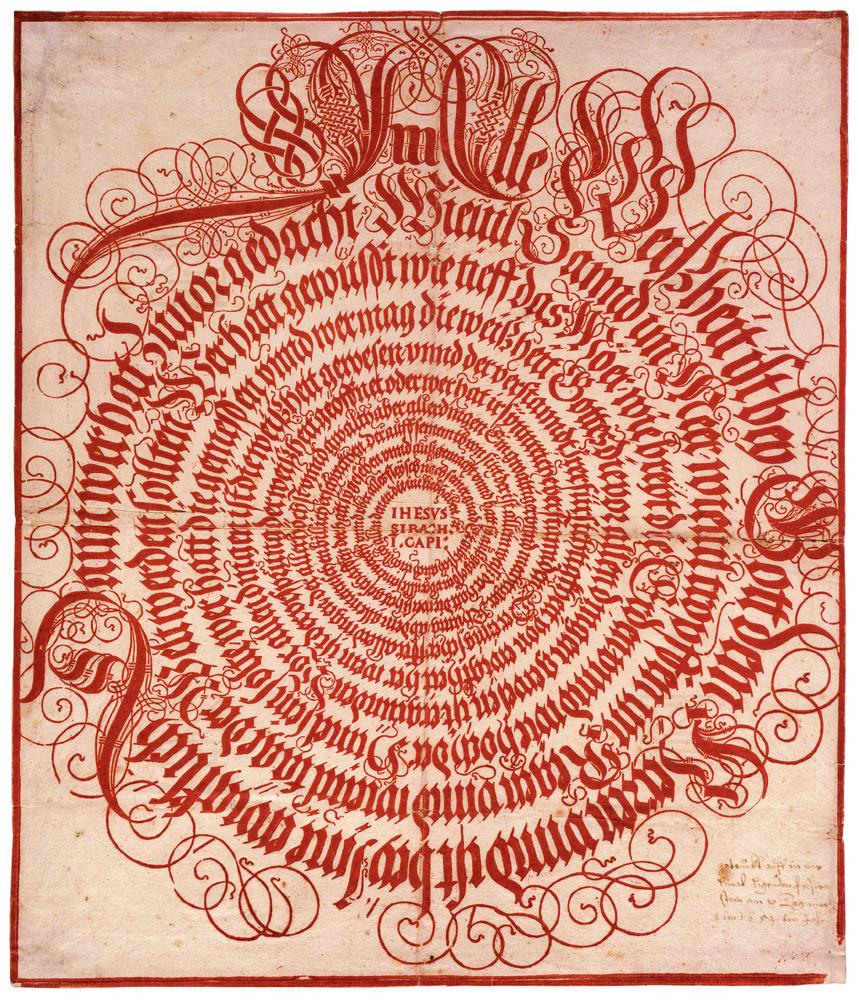 Incipit SiracideArtista anonimoZurigo, 1654 L E G E N D ASigla dei propri: +B = Bologna; +G = Gerusalemme; +C = Calabria;   +MO =   Modena;  +RE = Reggio Emilia;  +I = India;   +M = Monastico- Maiuscolo e grassetto =  SOLENNITA' e DOMENICHE- Il grado della celebrazione è tratto dal calendario della Chiesa universale.Si celebrano come Solennità alcune feste del Signore: Battesimo del Signore, Presentazione al tempio, Annunciazione, Trasfigurazione. Se un santo non è seguito da nessuna sigla si tratta di memoria facoltativa.- Nelle ferie di Quaresima le memorie si celebrano nella forma limitata = Oremus a Mattutino. Per maggiore chiarezza si preferisce non evidenziarle più come tali (come da Direttorio)Il simbolo III indica lettura propria nel 3° Nott. di Mattutino; LM = Lezionario Monastico 1° vol.: dall'Avvento a Pentecoste, 2° vol.: dalla SS.ma Trinità al termine del Tempo ordinario, ed.1977. L.d.O. = Liturgia delle Ore (Breviario Romano); PB = Proprio bolognese, ed. 1996;  PG = Proprio di Gerusalemme.Ogni giorno è composto su tre righe:- la prima indica il santo con l'eventuale grado di celebrazione - la seconda indica le letture del Mattutino (= Ora delle Lezioni);- la terza indica le letture della Messa.Nelle feste in cui è prevista la Messa Vespertina della Vigilia, se questa non viene celebrata, se ne proclamano le letture ai primi Vespri.LECTIO DIVINAIl libro della lectio è evidenziato in grassetto*****Per comunicazioni scrivere a: Anita M. via Servi, 18 - 41121 Modena 059.8750286oppure:  anitamaria.pfa@gmail.com Calendario biblico							Anno A * come in altri anni si propone la memoria della BVM di Lourdes invece di  S. Maria in sabato 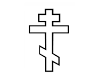 DATA della PASQUA della CHIESA ORTODOSSA(Calendario Giuliano):16 APRILE*Nelle diocesi dell’Emilia-Romagna oggi si celebra S.Brigida* Per motivi pastorali celebrata la domenica successiva*Quest’anno si legge la versione ebraica di Ester come proposta dalla nuova traduz. CEI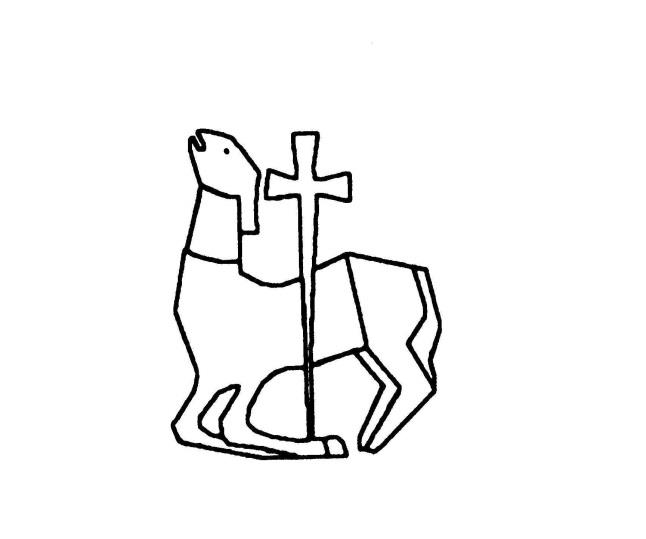 f=  festa;[f]=  memoria che in Italia viene celebrata come festa;[F]=  in famiglia celebrata come festa con letture proprie m=  memoria obbligatoria;(m)=  memoria obbligatoria per la famiglia;c=  commemorazione in forma limitata = Oremus a MattutinoSIRACIDEDal 2 gennaio all'8 aprileLITURGIA DEL  GIORNODal 9 al 23 aprile COLOSSESIDal 24 aprile al 15 maggioVANGELO DI LUCADal 16 maggio al 2 dicembre2 PIETRODal 4 al 16 dicembreLITURGIA DEL  GIORNODal 17 al 31 dicembregennaio 2017gennaio 2017gennaio 2017gennaio 2017gennaio 2017gennaio 2017gennaio 2017gennaio 2017MARIA SS. MADRE DI DIO     [Lodi Gv 1,1-18]MARIA SS. MADRE DI DIO     [Lodi Gv 1,1-18]MARIA SS. MADRE DI DIO     [Lodi Gv 1,1-18]MARIA SS. MADRE DI DIO     [Lodi Gv 1,1-18]MARIA SS. MADRE DI DIO     [Lodi Gv 1,1-18]MARIA SS. MADRE DI DIO     [Lodi Gv 1,1-18]MARIA SS. MADRE DI DIO     [Lodi Gv 1,1-18]1 DomGen 17,1-27 Gen 17,1-27 Gen 17,1-27 Eb 1,1-2,18 LM 193/197LM 193/197LM 193/197Nm 6,22-27 Nm 6,22-27 Nm 6,22-27 Gal 4,1-7 Lc 2,15-21Lc 2,15-21Lc 2,15-21Ss. Basilio e Gregorio Nazianzeno, vescovi e dottori,    mSs. Basilio e Gregorio Nazianzeno, vescovi e dottori,    mSs. Basilio e Gregorio Nazianzeno, vescovi e dottori,    mSs. Basilio e Gregorio Nazianzeno, vescovi e dottori,    mSs. Basilio e Gregorio Nazianzeno, vescovi e dottori,    mSs. Basilio e Gregorio Nazianzeno, vescovi e dottori,    mSs. Basilio e Gregorio Nazianzeno, vescovi e dottori,    m2 LunGen 1,1-23Gen 1,1-23Gen 1,1-23Gen 1,24-2,4aSir  PrologoSir  PrologoSir  PrologoRm 1,1-7Mc 1,1-8Mc 1,1-8Mc 1,1-8+I [Beato Kiriakos, sacerdote]+I [Beato Kiriakos, sacerdote]+I [Beato Kiriakos, sacerdote]+I [Beato Kiriakos, sacerdote]+I [Beato Kiriakos, sacerdote]+I [Beato Kiriakos, sacerdote]+I [Beato Kiriakos, sacerdote]3 MarGen 2,4b-25Gen 2,4b-25Gen 2,4b-25Gen 3Sir 1,1-21Sir 1,1-21Sir 1,1-21Rm 1,8-15Mc 1,9-13Mc 1,9-13Mc 1,9-134 MerGen 4Gen 4Gen 4Gen 5Sir 1,22-30Sir 1,22-30Sir 1,22-30Rm 1,16-17Mc 1,14-20Mc 1,14-20Mc 1,14-205 GioGen 6Gen 6Gen 6Gen 7Sir 2Sir 2Sir 2Rm 1,18-23Mc 1,21-28Mc 1,21-28Mc 1,21-28EPIFANIA DEL SIGNOREEPIFANIA DEL SIGNOREEPIFANIA DEL SIGNOREEPIFANIA DEL SIGNOREEPIFANIA DEL SIGNOREEPIFANIA DEL SIGNOREEPIFANIA DEL SIGNORE6 VenNm 23,1-30+24,1-19Nm 23,1-30+24,1-19Nm 23,1-30+24,1-19Is 60,1-22+61,10-62,1Is 60,1-22+61,10-62,1Is 60,1-22+61,10-62,1LM 226/230Is 60,1-6 Is 60,1-6 Is 60,1-6 Ef 3,2-6 Mt 2,1-12Mt 2,1-12Mt 2,1-12S. Raimondo de Peñafort, sacerdoteS. Raimondo de Peñafort, sacerdoteS. Raimondo de Peñafort, sacerdoteS. Raimondo de Peñafort, sacerdoteS. Raimondo de Peñafort, sacerdoteS. Raimondo de Peñafort, sacerdoteS. Raimondo de Peñafort, sacerdote7 SabGen 8Gen 8Gen 8Gen 9Sir 3,1-29Sir 3,1-29Sir 3,1-29Rm 1,23-32Mc 1,29-39Mc 1,29-39Mc 1,29-39BATTESIMO DEL SIGNORE      (Dom. I T.O.) BATTESIMO DEL SIGNORE      (Dom. I T.O.) BATTESIMO DEL SIGNORE      (Dom. I T.O.) BATTESIMO DEL SIGNORE      (Dom. I T.O.) BATTESIMO DEL SIGNORE      (Dom. I T.O.) BATTESIMO DEL SIGNORE      (Dom. I T.O.) BATTESIMO DEL SIGNORE      (Dom. I T.O.) 8 DomGs 3,1-4,24Is 42,1-9+49,1-9+55,1-4Is 42,1-9+49,1-9+55,1-4Is 42,1-9+49,1-9+55,1-4Is 42,1-9+49,1-9+55,1-4LM 260/263LM 260/263Is 42,1-9Is 42,1-9At 10,34-38At 10,34-38Mt 3,13-17Mt 3,13-17Mt 3,13-179 LunGen 10Gen 10Gen 10Gen 11Sir 3,30-4,10Sir 3,30-4,10Sir 3,30-4,10Rm 2,1-11Mc 1,40-45Mc 1,40-45Mc 1,40-45+M [S. Gregorio di Nissa,  c]+M [S. Gregorio di Nissa,  c]+M [S. Gregorio di Nissa,  c]+M [S. Gregorio di Nissa,  c]+M [S. Gregorio di Nissa,  c]+M [S. Gregorio di Nissa,  c]+M [S. Gregorio di Nissa,  c]10 MarGen 12Gen 12Gen 12Gen 13Sir 4,11-31Sir 4,11-31Sir 4,11-31Rm 2,12-16Mc 2,1-12Mc 2,1-12Mc 2,1-12gennaio 2017gennaio 2017gennaio 2017gennaio 2017+G  [S. Teodosio   c]+G  [S. Teodosio   c]+G  [S. Teodosio   c]11 MerGen 14Gen 15Sir 5,1-6,4Rm 2,17-24Mc 2,13-1712 GioGen 16Gen 17Sir 6,5-17Rm 2,25-29Mc 2,18-22S. Ilario, vesc. e dott., c S. Ilario, vesc. e dott., c S. Ilario, vesc. e dott., c 13 VenGen 18Gen 19,1-14Sir 6,18-37Rm 3,1-8Mc 2,23-28S. Maria in sab., (m)S. Maria in sab., (m)S. Maria in sab., (m)14 SabGen 19,15-38Gen 20Sir 7,1-21Rm 3,9-20Mc 3,1-6DOMENICA II T.O.DOMENICA II T.O.DOMENICA II T.O.15 DomGen 21,1-21Gen 21,22-34LM 308Is 49,3-6 1 Cor 1,1-3Gv 1,29-3416 LunGen 22Gen 23Sir 7,22-36Rm 3,21-26Mc 3,7-12S. Antonio, abate,    mS. Antonio, abate,    mS. Antonio, abate,    m17 MarGen 24,1-28Gen 24,29-54aSir 8Rm 3,27-31Mc 3,13-1918 MerGen 24,54b-67Gen 25Sir 9,1-10Rm 4,1-8Mc 3,20-3019 GioGen 26,1-17Gen 26,18-35Sir 9,10-18Rm 4,9-12Mc 3,31-35Ss. Fabiano, papa, e Sebastiano, martiri /+G [S. Eutimio, ab., c]Ss. Fabiano, papa, e Sebastiano, martiri /+G [S. Eutimio, ab., c]Ss. Fabiano, papa, e Sebastiano, martiri /+G [S. Eutimio, ab., c]20 VenGen 27,1-29Gen 27,30- 28,9Sir 10,1-18Rm 4,13-17Mc 4,1-9gennaio 2017gennaio 2017gennaio 2017gennaio 2017gennaio 2017gennaio 2017S. Agnese, vergine e martire,    mS. Agnese, vergine e martire,    mS. Agnese, vergine e martire,    mS. Agnese, vergine e martire,    mS. Agnese, vergine e martire,    m21 SabGen 28,10-22Gen 29Gen 29Gen 29Sir 10,19-31Rm 4,18-25Rm 4,18-25Rm 4,18-25Mc 4,10-20DOMENICA III T. O.DOMENICA III T. O.DOMENICA III T. O.DOMENICA III T. O.DOMENICA III T. O.22 DomGen 30,1-24Gen 30,25-43Gen 30,25-43Gen 30,25-43LM 345Is 8,23b-9,31 Cor 1,10-171 Cor 1,10-171 Cor 1,10-17Mt 4,12-2323 LunGen 31,1-18Gen 31,19-54Gen 31,19-54Gen 31,19-54Sir 11,1-11Rm 5,1-5Rm 5,1-5Rm 5,1-5Mc 4,21-25S. Francesco di Sales, vescovo e dottore,    mS. Francesco di Sales, vescovo e dottore,    mS. Francesco di Sales, vescovo e dottore,    mS. Francesco di Sales, vescovo e dottore,    mS. Francesco di Sales, vescovo e dottore,    m24 MarGen 32Gen 33Gen 33Gen 33Sir 11,12-28Rm 5,6-11Rm 5,6-11Rm 5,6-11Mc 4,26-29Conversione di S. Paolo, apostolo,   fConversione di S. Paolo, apostolo,   fConversione di S. Paolo, apostolo,   fConversione di S. Paolo, apostolo,   fConversione di S. Paolo, apostolo,   f25 MerGen 34Gen 34Gen 35,1-15LM 1219/21LM 1219/21At 22,3-16At 22,3-16(opp. At 9,1-22)Mc 16,15-18Mc 16,15-18Ss. Timoteo e Tito, vescovi,    mSs. Timoteo e Tito, vescovi,    mSs. Timoteo e Tito, vescovi,    mSs. Timoteo e Tito, vescovi,    mSs. Timoteo e Tito, vescovi,    m26 GioGen 35,16-29Gen 36Gen 36Gen 36Sir 11,29-12,7Rm 5,12-14Rm 5,12-14Rm 5,12-14Mc 4,30-34S. Angela Merici, vergineS. Angela Merici, vergineS. Angela Merici, vergineS. Angela Merici, vergineS. Angela Merici, vergine27 VenGen 37,1-24Gen 37,25-36Gen 37,25-36Gen 37,25-36Sir 12,8-18Rm 5,15-21Rm 5,15-21Rm 5,15-21Mc 4,35-41S. Tommaso d’Aquino,  sacerdote e dottore,    mS. Tommaso d’Aquino,  sacerdote e dottore,    mS. Tommaso d’Aquino,  sacerdote e dottore,    mS. Tommaso d’Aquino,  sacerdote e dottore,    mS. Tommaso d’Aquino,  sacerdote e dottore,    m28 SabGen 38,1-11Gen 38,12-30Gen 38,12-30Gen 38,12-30Sir 13Rm 6,1-11Rm 6,1-11Rm 6,1-11Mc 5,1-20DOMENICA IV T.O.DOMENICA IV T.O.DOMENICA IV T.O.DOMENICA IV T.O.DOMENICA IV T.O.29 DomGen 39Gen 40Gen 40Gen 40Sof 2,3+3,12-131 Cor 1,26-311 Cor 1,26-311 Cor 1,26-31Mt 5,1-12a30 LunGen 41,1-36Gen 41,37-57Gen 41,37-57Gen 41,37-57Sir 14Rm 6,12-14Rm 6,12-14Rm 6,12-14Mc 5,21-43S. Giovanni Bosco, sac.,m /+MO [S.Geminiano, vesc., solennità]S. Giovanni Bosco, sac.,m /+MO [S.Geminiano, vesc., solennità]S. Giovanni Bosco, sac.,m /+MO [S.Geminiano, vesc., solennità]S. Giovanni Bosco, sac.,m /+MO [S.Geminiano, vesc., solennità]S. Giovanni Bosco, sac.,m /+MO [S.Geminiano, vesc., solennità]31 MarGen 42Gen 43,1-14Gen 43,1-14Gen 43,1-14Sir 15Rm 6,15-23Rm 6,15-23Rm 6,15-23Mc 6,1-6afebbraio 2017febbraio 2017febbraio 2017febbraio 20171 MerGen 43,15-34Gen 44Sir 16,1-23Rm 7,1-6Mc 6,6b-13PRESENTAZIONE DEL SIGNOREPRESENTAZIONE DEL SIGNOREPRESENTAZIONE DEL SIGNORE2 GioEs 13,1-3a.11-162 Cr 5,2-6,2 LM 1231/33Ml 3,1-4Eb 2,14-18Lc 2,22-40S. Biagio, vesc. e martire  /+G [Ss. Simeone e Anna,   c]S. Biagio, vesc. e martire  /+G [Ss. Simeone e Anna,   c]S. Biagio, vesc. e martire  /+G [Ss. Simeone e Anna,   c]3 VenGen 45Gen 46,1-27Sir 16,24-17,10Rm 7,7-13Mc 6,14-29S. Maria in sab., (m)S. Maria in sab., (m)S. Maria in sab., (m)4 SabGen 46,28- 47,12Gen 47,13-31Sir 17,11-32Rm 7,13-25Mc 6,30-44DOMENICA V T.O.DOMENICA V T.O.DOMENICA V T.O.5 DomGen 48Gen 49,1-28LM 421Is 58,7-101 Cor 2,1-5 Mt 5,13-16Ss. Paolo Miki e C., martiri,    mSs. Paolo Miki e C., martiri,    mSs. Paolo Miki e C., martiri,    m6 LunGen 49,28-33Gen 50Sir 18,1-14Rm 8,1-11Mc 6,45-56+B [S. Guarino, vescovo]  +B [S. Guarino, vescovo]  +B [S. Guarino, vescovo]  7 MarEs 1Es 2Sir 18,15-19,3Rm 8,12-17Mc 7,1-13S. Girolamo Emiliani, sac. / S. Giuseppina Bakhita, verg.S. Girolamo Emiliani, sac. / S. Giuseppina Bakhita, verg.S. Girolamo Emiliani, sac. / S. Giuseppina Bakhita, verg.8 MerEs 3Es 4,1-17Sir 19,4-30Rm 8,18-25Mc 7,14-239 GioEs 4,18-31Es 5,1- 6,13Sir 20Rm 8,26-30Mc 7,24-30S. Scolastica, vergine,   mS. Scolastica, vergine,   mS. Scolastica, vergine,   m10 VenEs 6,14-7,7Es 7,8- 8,11Sir 21Rm 8,31-39Mc 7,31-37febbraio 2017febbraio 2017febbraio 2017febbraio 2017B. Maria Vergine di Lourdes* /+G [Dedic. Concattedrale, f]B. Maria Vergine di Lourdes* /+G [Dedic. Concattedrale, f]B. Maria Vergine di Lourdes* /+G [Dedic. Concattedrale, f]11 SabEs 8,12-28Es 9Sir 22,1-18Rm 9,1-5Mc 8,1-10DOMENICA VI T.O.DOMENICA VI T.O.DOMENICA VI T.O.12 DomEs 10,1-20Es 10,21-11,10LM 459Sir 15,15-201 Cor 2,6-10Mt  5,17-3713 LunEs 12,1-28Es 12,29-51Sir 22,19-23,11Rm 9,6-13Mc 8,11-21Ss. Cirillo, monaco, e Metodio, vesc., patroni d’Europa, [f]Ss. Cirillo, monaco, e Metodio, vesc., patroni d’Europa, [f]Ss. Cirillo, monaco, e Metodio, vesc., patroni d’Europa, [f]14 MarEs 13Es 14,1-14Sir 23,12-28Rm 9,14-18Mc 8,22-2615 MerEs 14,15-31Es 15,1-21Sir 24,1-22Rm 9,19-29Mc 8,27-3316 GioEs 15,22-16,10Es 16,11-36Sir 24,23-34Rm 9,30-33Mc 8,34-9,1Ss. Sette Fondatori O. S. M.,   cSs. Sette Fondatori O. S. M.,   cSs. Sette Fondatori O. S. M.,   c17 VenEs 17Es 18Sir 25Rm 10,1-4Mc 9,1-13S. Maria in sab., (m)S. Maria in sab., (m)S. Maria in sab., (m)18 SabEs 19Es 20,1-21Sir 26,1-28Rm 10,5-13Mc 9,14-29DOMENICA VII T.O.DOMENICA VII T.O.DOMENICA VII T.O.19 DomEs 20,22-21,11Es 21,12-22,14 LM 496Lv 19,1-2.17-181 Cor 3,16-23Mt 5,38-48febbraio 2017febbraio 2017febbraio 2017febbraio 201720 LunEs 22,15-23,9Es 23,10-33Sir 26,29-27,29Rm 10,14-21Mc 9,30-37S. Pier Damiani, vescovo e dottore,    cS. Pier Damiani, vescovo e dottore,    cS. Pier Damiani, vescovo e dottore,    c21 MarEs 24Es 25Sir 27,30-28,26Rm 11,1-10Mc 9,38-41Cattedra di S. Pietro, apostolo,    fCattedra di S. Pietro, apostolo,    fCattedra di S. Pietro, apostolo,    f22 MerEs 26Es 27LM 1261Sir 29,1-13Rm 11,11-16Mc 9,42-50S. Policarpo, vescovo e martire,     mS. Policarpo, vescovo e martire,     mS. Policarpo, vescovo e martire,     m23 GioEs 28,1-30Es 28,31-43LM 1262Sir 29,14-28Rm 11,16-24Mc 10,1-1224 VenEs 29,1-37Es 29,38-30,10Sir 30Rm 11,25-36Mc 10,13-16S. Maria in sab., (m)S. Maria in sab., (m)S. Maria in sab., (m)25 SabEs 30,11-38Es 31Sir 31,1-24Rm 12,1-2Mc 10,17-22DOMENICA VIII T.O.DOMENICA VIII T.O.DOMENICA VIII T.O.26 DomEs 32,1-14Es 32,15-35       LM  532Is 49,14-151 Cor 4,1-5Mt 6,24-3427 LunEs 33,1-11Es 33,12-23Sir 31,25-32,13Rm 12,3-8Mc 10,23-3128 Mar Es 34,1-9     Es 34,10-35            Sir 32,14-33,6Rm 12,9-16Mc 10,32-34marzo 2017marzo 2017marzo 2017marzo 2017MERCOLEDÌ DELLE CENERI MERCOLEDÌ DELLE CENERI MERCOLEDÌ DELLE CENERI 1 MerEs 35,1- 36,1Es 36,2-34LM 602/3Gl 2,12-18 2 Cor 5,20-6,2Mt 6,1-6.16-18 2 GioEs 36,35-37,29 Es 38Sir 33,7-33Rm 12,17-21Mc 10,35-453 VenEs 39,1-21Es 39,22-43Sir 34,1-20Rm 13,1-7Mc 10,46-52S. Casimiro S. Casimiro S. Casimiro 4 SabEs 40,1-15Es 40,16-38Sir 34,21-35,13Rm 13,8-14 Mc 11,1-11DOMENICA I QUARESIMADOMENICA I QUARESIMADOMENICA I QUARESIMA5 DomEs 5,1-6,1 Dt 6,4-25 LM  624Gen 2,7-9+3,1-7 Rm 5,12-19Mt 4,1-116 LunLv 1Lv 2Sir 35,14-26Rm 14,1-13Mc 11,12-19Ss. Felicita e Perpetua, martiriSs. Felicita e Perpetua, martiriSs. Felicita e Perpetua, martiri7 MarLv 3Lv 4Sir 36,1-19Rm 14,13-23Mc 11,20-26S. Giovanni di Dio, religiosoS. Giovanni di Dio, religiosoS. Giovanni di Dio, religioso8 MerLv 5Lv 6Sir 36,20-37,6Rm 15,1-6Mc 11,27-33S. Franc. Romana, rel. / +B [S. Caterina da Bologna, rel.]S. Franc. Romana, rel. / +B [S. Caterina da Bologna, rel.]S. Franc. Romana, rel. / +B [S. Caterina da Bologna, rel.]9 GioLv 7,1-21Lv 7,22-38Sir 37,7-15Rm 15,7-13Mc 12,1-1210 VenLv 8,1-17Lv 8,18-36Sir 37,16-31Rm 15,14-21Mc 12,13-17+G [S. Sofronio,   vescovo]+G [S. Sofronio,   vescovo]+G [S. Sofronio,   vescovo]11 SabLv 9Lv 10Sir 38,1-23Rm 15,22-33Mc 12,18-27marzo 2017marzo 2017marzo 2017marzo 2017DOMENICA II QUARESIMADOMENICA II QUARESIMADOMENICA II QUARESIMA12 DomLv 11Lv 12LM 663Gen 12,1-4a 2 Tm 1,8b-10Mt 17,1-913 LunLv 13,1-46Lv 13,47-59Sir 38,24-34aRm 16,1-16Mc 12,28-3414 MarLv 14,1-32Lv 14,33-57Sir 38,34b-39,11Rm 16,17-27     Mc 12,35-3715 MerLv 15,1-18Lv 15,19-33Sir 39,12-351 Ts 1,1-5Mc 12,38-4416 GioLv 16,1-15Lv 16,16-34Sir 40,1-111 Ts 1,6-10Mc 13,1-13S. Patrizio, vescovoS. Patrizio, vescovoS. Patrizio, vescovo17 VenLv 17Lv 18Sir 40,12-301 Ts 2,1-12Mc 13,14-23S. Cirillo di Gerusalemme, vesc. e dott. / +G [f]S. Cirillo di Gerusalemme, vesc. e dott. / +G [f]S. Cirillo di Gerusalemme, vesc. e dott. / +G [f]18 SabLv 19,1-19Lv 19,20-37Sir 41,1-131 Ts 2,13-16Mc 13,24-27DOMENICA III QUARESIMADOMENICA III QUARESIMADOMENICA III QUARESIMA19 DomLv 20Lv 21LM 703Es 17,3-7Rm 5,1-8 Gv 4,5-42S. GIUSEPPE SPOSO DELLA B.V. MARIA S. GIUSEPPE SPOSO DELLA B.V. MARIA S. GIUSEPPE SPOSO DELLA B.V. MARIA 20 LunLv 22Lv 23,1-14LM 12752 Sam 7,1-17 Rm 4,13-25 Mt 1,16-24a+M [Transito S. Benedetto]+M [Transito S. Benedetto]+M [Transito S. Benedetto]21 MarLv 23,15-44 Lv 24Sir 41,14-42,141 Ts 2,17-3,5Mc 13,28-37marzo 2017marzo 2017marzo 2017marzo 201722 MerLv 25,1-22Lv 25,23-55Sir 42,15-43,121 Ts 3,6-10Mc 14,1-9S. Turibio de Mogrovejo, vescovoS. Turibio de Mogrovejo, vescovoS. Turibio de Mogrovejo, vescovo23 GioLv 26,1-13Lv 26,14-46Sir 43,13-331 Ts 3,11-13Mc 14,10-2124 VenLv 27,1-15Lv 27,16-34Sir 44,1-23c1 Ts 4,1-8Mc 14,22-26ANNUNCIAZIONE DEL SIGNOREANNUNCIAZIONE DEL SIGNOREANNUNCIAZIONE DEL SIGNORE25 Sab1 Cr 17,1-15 Is 10,33-11,16 LM 1288/92Is 7,10-14+8,10cEb 10,4-10 Lc 1,26-38 DOMENICA IV QUARESIMADOMENICA IV QUARESIMADOMENICA IV QUARESIMA26 DomNm 1,1-19Nm 1,20-54LM 7421 Sam 16,1-13 Ef 5,8-14 Gv 9,1-4127 LunNm 2Nm 3,1-39Sir 44,23d-45,221 Ts 4,9-12Mc 14,26-3128 Mar Nm 3,40-51 Nm 4,1-33Sir 45,23-46,101 Ts 4,13-18Mc 14,32-4229 MerNm 4,34-49Nm 5Sir 46,11-201 Ts 5,1-11Mc 14,43-5230 Gio Nm 6Nm 7,1-35Sir 47,1-111 Ts 5,12-15Mc 14,53-6531 VenNm 7,36-65Nm 7,66-89Sir 47,12-251 Ts 5,16-28Mc 14,66-72aprile 2017aprile 2017aprile 2017aprile 20171 SabNm 8Nm 9Sir 48,1-142 Ts 1,1-5Mc 15,1-5DOMENICA V QUARESIMADOMENICA V QUARESIMADOMENICA V QUARESIMA2 DomNm 10,1-10Nm 10,11-36LM 784Ez 37,12-14Rm 8,8-11Gv 11,1-453 LunNm 11,1-23Nm 11,24-35Sir 48,15-252 Ts 1,5-12Mc 15,6-15S. Isidoro, vescovo e dottore S. Isidoro, vescovo e dottore S. Isidoro, vescovo e dottore 4 MarNm 12Nm 13Sir 492 Ts 2,1-4Mc 15,16-20S. Vincenzo Ferrer, sacerdote S. Vincenzo Ferrer, sacerdote S. Vincenzo Ferrer, sacerdote 5 MerNm 14,1-25Nm 14,26-45Sir 50,1-212 Ts 2,5-12Mc 15,21-286 GioNm 15,1-21Nm 15,22-41Sir 50,22-292 Ts 2,13-17Mc 15,29-32S. Giovanni Battista de la Salle, sacerdoteS. Giovanni Battista de la Salle, sacerdoteS. Giovanni Battista de la Salle, sacerdote7 VenNm 16Nm 17,1-15Sir 51,1-122 Ts 3,1-5Mc 15,33-418 SabNm 17,16-28Nm 18Sir 51,13-302 Ts 3,6-18Mc 15,42-47Settimana Santa e Settimana di PasquaSettimana Santa e Settimana di PasquaSettimana Santa e Settimana di PasquaSettimana Santa e Settimana di PasquaSettimana Santa e Settimana di PasquaSettimana Santa e Settimana di PasquaSettimana Santa e Settimana di PasquaSettimana Santa e Settimana di PasquaSettimana Santa e Settimana di PasquaSettimana Santa e Settimana di PasquaSettimana Santa e Settimana di PasquaSettimana Santa e Settimana di Pasqua9 aprile       DOMENICA DELLE PALME9 aprile       DOMENICA DELLE PALME9 aprile       DOMENICA DELLE PALME9 aprile       DOMENICA DELLE PALME9 aprile       DOMENICA DELLE PALME9 aprile       DOMENICA DELLE PALME9 aprile       DOMENICA DELLE PALME9 aprile       DOMENICA DELLE PALME9 aprile       DOMENICA DELLE PALME9 aprile       DOMENICA DELLE PALME9 aprile       DOMENICA DELLE PALME9 aprile       DOMENICA DELLE PALMEI Vespri(omettere NT 11) Is 50,4-7  (omettere NT 11) Is 50,4-7  (omettere NT 11) Is 50,4-7  (omettere NT 11) Is 50,4-7  (omettere NT 11) Is 50,4-7  (omettere NT 11) Is 50,4-7  Fil 2,6-11Mt 21,1-11Mt 21,1-11Mt 21,1-11Mt 21,1-11Ora d.L.Zc 9,1-17 Zc 9,1-17 Zc 9,1-17 Zc 9,1-17 Zc 9,1-17 Zc 9,1-17 Eb 1-2Mt 21,1-11Mt 21,1-11Mt 21,1-11Mt 21,1-11    + Om.Epifanio di Cipro (o LM 827 o Lit.Ore Rm.,II, p.375)    + Om.Epifanio di Cipro (o LM 827 o Lit.Ore Rm.,II, p.375)    + Om.Epifanio di Cipro (o LM 827 o Lit.Ore Rm.,II, p.375)    + Om.Epifanio di Cipro (o LM 827 o Lit.Ore Rm.,II, p.375)    + Om.Epifanio di Cipro (o LM 827 o Lit.Ore Rm.,II, p.375)    + Om.Epifanio di Cipro (o LM 827 o Lit.Ore Rm.,II, p.375)    + Om.Epifanio di Cipro (o LM 827 o Lit.Ore Rm.,II, p.375)    + Om.Epifanio di Cipro (o LM 827 o Lit.Ore Rm.,II, p.375)    + Om.Epifanio di Cipro (o LM 827 o Lit.Ore Rm.,II, p.375)    + Om.Epifanio di Cipro (o LM 827 o Lit.Ore Rm.,II, p.375)    + Om.Epifanio di Cipro (o LM 827 o Lit.Ore Rm.,II, p.375)Cel.PalmeMt 21,1-11Mt 21,1-11Mt 21,1-11Mt 21,1-11EucarestiaIs 50,4-7 Is 50,4-7 Is 50,4-7 Is 50,4-7 Fil 2,6-11 Fil 2,6-11 Fil 2,6-11 Mt 26,14-27,66Mt 26,14-27,66Mt 26,14-27,66Mt 26,14-27,66II VespriIs 50,4-7 Is 50,4-7 Is 50,4-7 Is 50,4-7 Fil 2,6-11 Fil 2,6-11 Fil 2,6-11 Mt 27,11-56Mt 27,11-56Mt 27,11-56Mt 27,11-5610 aprile     LUNEDI' SANTO10 aprile     LUNEDI' SANTO10 aprile     LUNEDI' SANTO10 aprile     LUNEDI' SANTO10 aprile     LUNEDI' SANTO10 aprile     LUNEDI' SANTO10 aprile     LUNEDI' SANTO10 aprile     LUNEDI' SANTO10 aprile     LUNEDI' SANTO10 aprile     LUNEDI' SANTO10 aprile     LUNEDI' SANTO10 aprile     LUNEDI' SANTOOra d.L.Ora d.L.Eb 3 Eb 3 Eb 3 Eb 3 Eb 4Eb 4Gv 12,1-11+LM 834Gv 12,1-11+LM 834Gv 12,1-11+LM 834Gv 12,1-11+LM 834 (o Lit.Ore Rm.II, p.384) (o Lit.Ore Rm.II, p.384) (o Lit.Ore Rm.II, p.384) (o Lit.Ore Rm.II, p.384) (o Lit.Ore Rm.II, p.384) (o Lit.Ore Rm.II, p.384) (o Lit.Ore Rm.II, p.384) (o Lit.Ore Rm.II, p.384) (o Lit.Ore Rm.II, p.384) (o Lit.Ore Rm.II, p.384)Euc./VespEuc./VespIs 42,1-7 Is 42,1-7 Is 42,1-7 Is 42,1-7 Is 42,1-7 Is 42,1-7 Gv 12,1-11Gv 12,1-11Gv 12,1-11Gv 12,1-1111 aprile      MARTEDI' SANTO11 aprile      MARTEDI' SANTO11 aprile      MARTEDI' SANTO11 aprile      MARTEDI' SANTO11 aprile      MARTEDI' SANTO11 aprile      MARTEDI' SANTO11 aprile      MARTEDI' SANTO11 aprile      MARTEDI' SANTO11 aprile      MARTEDI' SANTO11 aprile      MARTEDI' SANTO11 aprile      MARTEDI' SANTO11 aprile      MARTEDI' SANTOOra d.L.Ora d.L.Lam 1Lam 1Lam 1Lam 1Eb 5Eb 5Mc 15,15-41 + LM 841Mc 15,15-41 + LM 841Mc 15,15-41 + LM 841Mc 15,15-41 + LM 841EucarestiaEucarestiaIs 49,1-6 Is 49,1-6 Is 49,1-6 Is 49,1-6 Mc 14,1-15,47Mc 14,1-15,47Mc 14,1-15,47Mc 14,1-15,47VesproVesproIs 49,1-6 Is 49,1-6 Is 49,1-6 Is 49,1-6 Is 49,1-6 Is 49,1-6 Mc 15,15-47Mc 15,15-47Mc 15,15-47Mc 15,15-4712 aprile      MERCOLEDI' SANTO12 aprile      MERCOLEDI' SANTO12 aprile      MERCOLEDI' SANTO12 aprile      MERCOLEDI' SANTO12 aprile      MERCOLEDI' SANTO12 aprile      MERCOLEDI' SANTO12 aprile      MERCOLEDI' SANTO12 aprile      MERCOLEDI' SANTO12 aprile      MERCOLEDI' SANTO12 aprile      MERCOLEDI' SANTO12 aprile      MERCOLEDI' SANTO12 aprile      MERCOLEDI' SANTOOra d.L.Ora d.L.Lam 2Lam 2Lam 2Lam 2Eb 6Eb 6Lc 23,13-49 + LM 846Lc 23,13-49 + LM 846Lc 23,13-49 + LM 846Lc 23,13-49 + LM 846                                               (o LM 2° 1122)                                               (o LM 2° 1122)                                               (o LM 2° 1122)                                               (o LM 2° 1122)                                               (o LM 2° 1122)                                               (o LM 2° 1122)                                               (o LM 2° 1122)                                               (o LM 2° 1122)                                               (o LM 2° 1122)                                               (o LM 2° 1122)EucarestiaEucarestiaIs 50,4-9a Is 50,4-9a Is 50,4-9a Is 50,4-9a Is 50,4-9a Is 50,4-9a  Lc 22,14-23,56 Lc 22,14-23,56 Lc 22,14-23,56 Lc 22,14-23,56VesproVesproIs 50,4-9aIs 50,4-9aIs 50,4-9aIs 50,4-9aIs 50,4-9aIs 50,4-9a Lc 23,13-56 Lc 23,13-56 Lc 23,13-56 Lc 23,13-5613 aprile      GIOVEDI' SANTO13 aprile      GIOVEDI' SANTO13 aprile      GIOVEDI' SANTO13 aprile      GIOVEDI' SANTO13 aprile      GIOVEDI' SANTO13 aprile      GIOVEDI' SANTO13 aprile      GIOVEDI' SANTO13 aprile      GIOVEDI' SANTO13 aprile      GIOVEDI' SANTO13 aprile      GIOVEDI' SANTO13 aprile      GIOVEDI' SANTO13 aprile      GIOVEDI' SANTOOra d.L.Ora d.L.Lam 3 Lam 3 Lam 3 Lam 3 Eb 7 e 8Eb 7 e 8 Lc 4,16-21 + Melitone   nn.1-10   (o LM 849) Lc 4,16-21 + Melitone   nn.1-10   (o LM 849) Lc 4,16-21 + Melitone   nn.1-10   (o LM 849) Lc 4,16-21 + Melitone   nn.1-10   (o LM 849)EucarestiaEucarestiaEs 12,1-14 Es 12,1-14 Es 12,1-14 Es 12,1-14 1Cor 11,20-32 1Cor 11,20-32 Gv 13,1-15Gv 13,1-15Gv 13,1-15Gv 13,1-15VesproVespronon si celebranon si celebranon si celebranon si celebranon si celebranon si celebranon si celebranon si celebranon si celebranon si celebra14 aprile      VENERDI' SANTO14 aprile      VENERDI' SANTO14 aprile      VENERDI' SANTO14 aprile      VENERDI' SANTO14 aprile      VENERDI' SANTO14 aprile      VENERDI' SANTO14 aprile      VENERDI' SANTO14 aprile      VENERDI' SANTO14 aprile      VENERDI' SANTO14 aprile      VENERDI' SANTO14 aprile      VENERDI' SANTO14 aprile      VENERDI' SANTOOra d.L.Ora d.L.Lam 4Eb 9 (+10,1-18 se non si celebra l'Ora Media)Eb 9 (+10,1-18 se non si celebra l'Ora Media)Eb 9 (+10,1-18 se non si celebra l'Ora Media)Eb 9 (+10,1-18 se non si celebra l'Ora Media)Eb 9 (+10,1-18 se non si celebra l'Ora Media)Eb 9 (+10,1-18 se non si celebra l'Ora Media)Eb 9 (+10,1-18 se non si celebra l'Ora Media)Eb 9 (+10,1-18 se non si celebra l'Ora Media) Gv 19,12-30                             + Melitone,a scelta dal n.46 al 65 (o LM 853)                             + Melitone,a scelta dal n.46 al 65 (o LM 853)                             + Melitone,a scelta dal n.46 al 65 (o LM 853)                             + Melitone,a scelta dal n.46 al 65 (o LM 853)                             + Melitone,a scelta dal n.46 al 65 (o LM 853)                             + Melitone,a scelta dal n.46 al 65 (o LM 853)                             + Melitone,a scelta dal n.46 al 65 (o LM 853)                             + Melitone,a scelta dal n.46 al 65 (o LM 853)                             + Melitone,a scelta dal n.46 al 65 (o LM 853)                             + Melitone,a scelta dal n.46 al 65 (o LM 853)Ora MediaOra Mediaove si celebri:ove si celebri:ove si celebri:ove si celebri:Eb 10,1-18Eb 10,1-18Eb 10,1-18Eb 10,1-18Az.Liturg.Az.Liturg.Is 52,13-53,12Is 52,13-53,12Is 52,13-53,12Is 52,13-53,12Eb 4,14-16+5,7-9Eb 4,14-16+5,7-9Eb 4,14-16+5,7-9Eb 4,14-16+5,7-9Gv 18,1-19,42Gv 18,1-19,42VesproVespronon si celebranon si celebranon si celebranon si celebranon si celebranon si celebranon si celebranon si celebranon si celebranon si celebra15 aprile      SABATO SANTO15 aprile      SABATO SANTO15 aprile      SABATO SANTO15 aprile      SABATO SANTO15 aprile      SABATO SANTO15 aprile      SABATO SANTO15 aprile      SABATO SANTO15 aprile      SABATO SANTO15 aprile      SABATO SANTO15 aprile      SABATO SANTO15 aprile      SABATO SANTO15 aprile      SABATO SANTOOra d.L.Ora d.L.Lam 5 Lam 5 Eb 10,19-39 +11Eb 10,19-39 +11Eb 10,19-39 +11Eb 10,19-39 +11Eb 10,19-39 +11Gv 19,38-42+ LM 861Gv 19,38-42+ LM 861Gv 19,38-42+ LM 861 (o An. Quartodecimano, dal n. 88 al 93a) (o An. Quartodecimano, dal n. 88 al 93a) (o An. Quartodecimano, dal n. 88 al 93a) (o An. Quartodecimano, dal n. 88 al 93a) (o An. Quartodecimano, dal n. 88 al 93a) (o An. Quartodecimano, dal n. 88 al 93a) (o An. Quartodecimano, dal n. 88 al 93a) (o An. Quartodecimano, dal n. 88 al 93a) (o An. Quartodecimano, dal n. 88 al 93a) (o An. Quartodecimano, dal n. 88 al 93a)Ora MediaOra MediaEb 12Eb 12Eb 12VesproVesproEb 13 (soltanto)Eb 13 (soltanto)Eb 13 (soltanto)VEGLIA PASQUALEGen 1,1-2,2   Gen 22,1-18   Es 14,15-15,1   Is 54,5-14   Is 55,1-11 Bar 3,9-15+3,32-4,4   Ez 36,16-28   Rm 6,3-11   Mt 28,1-10  VEGLIA PASQUALEGen 1,1-2,2   Gen 22,1-18   Es 14,15-15,1   Is 54,5-14   Is 55,1-11 Bar 3,9-15+3,32-4,4   Ez 36,16-28   Rm 6,3-11   Mt 28,1-10  VEGLIA PASQUALEGen 1,1-2,2   Gen 22,1-18   Es 14,15-15,1   Is 54,5-14   Is 55,1-11 Bar 3,9-15+3,32-4,4   Ez 36,16-28   Rm 6,3-11   Mt 28,1-10  VEGLIA PASQUALEGen 1,1-2,2   Gen 22,1-18   Es 14,15-15,1   Is 54,5-14   Is 55,1-11 Bar 3,9-15+3,32-4,4   Ez 36,16-28   Rm 6,3-11   Mt 28,1-10  Ottava di PasquaOttava di PasquaOttava di PasquaOttava di Pasqua16 aprile       PASQUA DI RISURREZIONE16 aprile       PASQUA DI RISURREZIONE16 aprile       PASQUA DI RISURREZIONE16 aprile       PASQUA DI RISURREZIONELodiMc 16,1-8EucarestiaAt 10,34-43Col 3,1-4Gv 20,1-9Ora MediaLc 24,1-12II VespriAt 10,34-43 Col 3,1-4Lc 24,13-3517 aprile      LUNEDI' DI PASQUA17 aprile      LUNEDI' DI PASQUA17 aprile      LUNEDI' DI PASQUA17 aprile      LUNEDI' DI PASQUAOra d.L.Ct 1Ct 2Mt 28,8-15+ Melitone n.66-71 (o LM 877)+ Melitone n.66-71 (o LM 877)+ Melitone n.66-71 (o LM 877)EucarestiaAt 2,14.22-33Mt 28,8-1518 aprile      MARTEDI' DI PASQUA18 aprile      MARTEDI' DI PASQUA18 aprile      MARTEDI' DI PASQUA18 aprile      MARTEDI' DI PASQUAOra d.L.Ct 3Ct 4Gv 20,11-18+ Melitone nn.100-105 (o LM 882)+ Melitone nn.100-105 (o LM 882)+ Melitone nn.100-105 (o LM 882)EucarestiaAt 2,36-41Gv 20,11-1819 aprile      MERCOLEDI' DI PASQUA19 aprile      MERCOLEDI' DI PASQUA19 aprile      MERCOLEDI' DI PASQUA19 aprile      MERCOLEDI' DI PASQUAOra d.L.Ct 5Ct 6Lc 24,13-35+ An. Quart. nn.1-7 (o LM 886)+ An. Quart. nn.1-7 (o LM 886)+ An. Quart. nn.1-7 (o LM 886)EucarestiaAt 3,1-10Lc 24,13-3520 aprile      GIOVEDI' DI PASQUA20 aprile      GIOVEDI' DI PASQUA20 aprile      GIOVEDI' DI PASQUA20 aprile      GIOVEDI' DI PASQUAOra d.L.Ct 7Ct 8Lc 24,35-48+ An. Quart. nn.8-12 (o LM 893)+ An. Quart. nn.8-12 (o LM 893)+ An. Quart. nn.8-12 (o LM 893)EucarestiaAt 3,11-26Lc 24,35-4821 aprile     VENERDI' DI PASQUA21 aprile     VENERDI' DI PASQUA21 aprile     VENERDI' DI PASQUA21 aprile     VENERDI' DI PASQUAOra d.L. 1,1-21 1 Pt 1,22-2,10Gv 21,1-14+ An. Quart. nn.94-97 (o LM 898)+ An. Quart. nn.94-97 (o LM 898)+ An. Quart. nn.94-97 (o LM 898)EucarestiaAt 4,1-12 Gv 21,1-1422 aprile     SABATO DI PASQUA22 aprile     SABATO DI PASQUA22 aprile     SABATO DI PASQUA22 aprile     SABATO DI PASQUAOra d.L. 2,11-251 Pt 3,1-22Mc 16,9-18+ An. Quart. nn.106-116 (o LM 901)+ An. Quart. nn.106-116 (o LM 901)+ An. Quart. nn.106-116 (o LM 901)EucarestiaAt 4,13-21Mc 16,9-1823 aprile      DOM. II DI PASQUA o della DIVINA MISERICORDIA 23 aprile      DOM. II DI PASQUA o della DIVINA MISERICORDIA 23 aprile      DOM. II DI PASQUA o della DIVINA MISERICORDIA 23 aprile      DOM. II DI PASQUA o della DIVINA MISERICORDIA Ora d.L. 4 1 Pt 5Gv 20,19-31+ An. Quart. nn.117-121(o LM 910)+ An. Quart. nn.117-121(o LM 910)+ An. Quart. nn.117-121(o LM 910)EucarestiaAt 2,42-471Pt 1,3-9Gv 20,19-31aprile 2017aprile 2017aprile 2017aprile 2017S. Fedele da Sigmaringen, sac. e mar. A Monte Sole: [DEDIC. S. MARIA ANNUNZIATA: S. Fedele da Sigmaringen, sac. e mar. A Monte Sole: [DEDIC. S. MARIA ANNUNZIATA: S. Fedele da Sigmaringen, sac. e mar. A Monte Sole: [DEDIC. S. MARIA ANNUNZIATA: [At 2,42-47Ap 21,9-14Gv 4,19-24]24 Lun+G [S.Maria di Cleofa e altre, discepole del Signore,    m]+G [S.Maria di Cleofa e altre, discepole del Signore,    m]+G [S.Maria di Cleofa e altre, discepole del Signore,    m]Nm 19Nm 20Col 1,1-8Mc 16,1-14S. Marco, evangelista, f  +C [patrono di S. Marco Argent. f]S. Marco, evangelista, f  +C [patrono di S. Marco Argent. f]S. Marco, evangelista, f  +C [patrono di S. Marco Argent. f]25 MarNm 21,1-20Nm 21,21-35LM 13111 Pt 5,5b-14 Mc 16,15-2026 MerNm 22,1-21Nm 22,22-23,3Col 1,9-12Gv 1,1-5+G [S. Simeone,  cugino del Signore,   m]+G [S. Simeone,  cugino del Signore,   m]+G [S. Simeone,  cugino del Signore,   m]27 GioNm 23,4-30Nm 24Col 1,13-17Gv 1,6-8S. Pietro Chanel, sac. e mart./ S. Luigi M. Grignion de Montfort sac.S. Pietro Chanel, sac. e mart./ S. Luigi M. Grignion de Montfort sac.S. Pietro Chanel, sac. e mart./ S. Luigi M. Grignion de Montfort sac.28 VenNm 25,1-9Nm 25,10-18Col 1,18-20Gv 1,9-13S. Caterina da Siena, verg. e dott., patr. d'Italia e d'Europa [f]S. Caterina da Siena, verg. e dott., patr. d'Italia e d'Europa [f]S. Caterina da Siena, verg. e dott., patr. d'Italia e d'Europa [f]29 SabNm 26,1-56Nm 26,57-65Col 1,21-23Gv 1,14-18DOMENICA III DI PASQUADOMENICA III DI PASQUADOMENICA III DI PASQUA30 DomNm 27Nm 28LM 948At 2,14a.22-33  1,17-21Lc 24,13-35maggio 2017maggio 2017maggio 2017maggio 2017S. Giuseppe, lavoratore/ +B [B. Vergine del Soccorso,   m]  S. Giuseppe, lavoratore/ +B [B. Vergine del Soccorso,   m]  S. Giuseppe, lavoratore/ +B [B. Vergine del Soccorso,   m]  1 LunNm 29Nm 30Col 1,24-29Gv 1,19-28S. Atanasio, vescovo e dottore,  mS. Atanasio, vescovo e dottore,  mS. Atanasio, vescovo e dottore,  m2 MarNm 31,1-24Nm 31,25-54Col 2,1-5Gv 1,29-34Ss. Filippo e Giacomo, apostoli, f +G [S. GIACOMO Sol.: At 15,1.6.13-19; Gc 2,14-26; Mt 7,21-25]+C [Ded. della Cattedrale di S. Marco Argentano f]Ss. Filippo e Giacomo, apostoli, f +G [S. GIACOMO Sol.: At 15,1.6.13-19; Gc 2,14-26; Mt 7,21-25]+C [Ded. della Cattedrale di S. Marco Argentano f]Ss. Filippo e Giacomo, apostoli, f +G [S. GIACOMO Sol.: At 15,1.6.13-19; Gc 2,14-26; Mt 7,21-25]+C [Ded. della Cattedrale di S. Marco Argentano f]3 MerNm 32,1-27Nm 32,28-42LM 13261 Cor 15,1-8Gv 14,6-144 GioNm 33Nm 34Col 2,6-10Gv 1,35-425 VenNm 35 Nm 36Col 2,11-15Gv 1,43-516 SabDt 1,1-18Dt 1,19-2,1Col 2,16-23Gv 2,1-12DOMENICA IV DI PASQUADOMENICA IV DI PASQUADOMENICA IV DI PASQUA7 DomDt 2,1-25Dt 2,26-3,17LM 988At 2,14a.36-41 2,20b-25 Gv 10,1-108 LunDt 3,18-29Dt 4,1-44Col 3,1-4Gv 2,13-22+G [S. Isaia, profeta e martire,   m]+G [S. Isaia, profeta e martire,   m]+G [S. Isaia, profeta e martire,   m]9 MarDt 4,45-49Dt 5Col 3,5-11Gv 2,23-25+B [B. Nicolò Albergati, vescovo,   m]+B [B. Nicolò Albergati, vescovo,   m]+B [B. Nicolò Albergati, vescovo,   m]10 MerDt 6Dt 7 Col 3,12-15Gv 3,1-811 GioDt 8 Dt 9 Col 3,16-17Gv 3,9-15maggio 2017maggio 2017maggio 2017maggio 2017Ss. Nereo e Achilleo, martiri /S. Pancrazio, martire /+B [B. Imelda Lambertini, verg. (m)] / +G [S.Epifanio, vesc.]Ss. Nereo e Achilleo, martiri /S. Pancrazio, martire /+B [B. Imelda Lambertini, verg. (m)] / +G [S.Epifanio, vesc.]Ss. Nereo e Achilleo, martiri /S. Pancrazio, martire /+B [B. Imelda Lambertini, verg. (m)] / +G [S.Epifanio, vesc.]12 VenDt 10Dt 11Col 3,18-4,1Gv 3,16-21B.V.M. di Fatima B.V.M. di Fatima B.V.M. di Fatima 13 SabDt 12,1-12Dt 12,13-31Col 4,2-6Gv 3,22-30DOMENICA V DI PASQUADOMENICA V DI PASQUADOMENICA V DI PASQUA14 DomDt 13Dt 14LM 1031At 6,1-7 2,4-9Gv 14,1-12+M [S. Pacomio, monaco,   c] +M [S. Pacomio, monaco,   c] +M [S. Pacomio, monaco,   c] 15 LunDt 15Dt 16,1-20 Col 4,7-18Gv 3,31-3616 MarDt 16,21-17,20Dt 18At 1,1-5Lc 1,1-4+G [Tutti i Ss. Vescovi di Gerusalemme,   m]+G [Tutti i Ss. Vescovi di Gerusalemme,   m]+G [Tutti i Ss. Vescovi di Gerusalemme,   m]17 MerDt 19Dt 20At 1,6-11Lc 1,5-25S. Giovanni I, papa e  martireS. Giovanni I, papa e  martireS. Giovanni I, papa e  martire18 GioDt 21Dt 22,1-23,1At 1,12-14Lc 1,26-3819 VenDt 23,2-26Dt 24At 1,15-26Lc 1,39-45S. Bernardino da Siena, sacerdoteS. Bernardino da Siena, sacerdoteS. Bernardino da Siena, sacerdote20 SabDt 25Dt 26At 2,1-13Lc 1,46-56DOMENICA VI DI PASQUADOMENICA VI DI PASQUADOMENICA VI DI PASQUA21 DomDt 27Dt 28,1-14LM 1069At 8,5-8.14-17 3,15-18Gv 14,15-21S. Rita da Cascia, rel.S. Rita da Cascia, rel.S. Rita da Cascia, rel.22 LunDt 28,15-44Dt 28,45-69At 2,14-21Lc 1,57-66maggio 2017maggio 2017maggio 2017maggio 201723 MarDt 28,69-29,28Dt 30At 2,22-31Lc 1,67-8024 MerDt 31,1-13Dt 31,14-30At 2,32-36Lc 2,1-7+B [BEATA VERGINE DI S. LUCA]+B [BEATA VERGINE DI S. LUCA]+B [BEATA VERGINE DI S. LUCA]Dt 31,30- 32,18Dt 32,19-52LM 1379 o PB 62/6425 Gio1Cr 15,3-4.15-16+16,1-2Gal 4,4-7Lc 1,39-47+G [ASCENSIONE DEL SIGNORE]+G [ASCENSIONE DEL SIGNORE]+G [ASCENSIONE DEL SIGNORE]Dt 30Ef 4,1-24LM 1105/7At 1,1-11Ef 1,17-23Mt 28,16-20S. Filippo Neri, sacerdote,   mS. Filippo Neri, sacerdote,   mS. Filippo Neri, sacerdote,   m26 VenDt 33Dt 34At 2,37-42Lc 2,8-21S. Agostino di Canterbury, vescovo,  cS. Agostino di Canterbury, vescovo,  cS. Agostino di Canterbury, vescovo,  c27 SabGs 1 Gs 2 At 2,43-48Lc 2,22-24ASCENSIONE DEL SIGNOREASCENSIONE DEL SIGNOREASCENSIONE DEL SIGNOREDt 30Ef 4,1-24LM 1105/728 DomAt 1,1-11Ef 1,17-23Mt 28,16-20+G [DOMENICA VII DI PASQUA]+G [DOMENICA VII DI PASQUA]+G [DOMENICA VII DI PASQUA]At 1,12-14 4,13-16 Gv 17,1-11a29 LunGs 3Gs 4At 3,1-10Lc 2,25-3530 MarGs 5Gs 6At 3,11-16Lc 2,36-40Visitazione della B. V. Maria,      fVisitazione della B. V. Maria,      fVisitazione della B. V. Maria,      f31 Mer Gs 7 Gs 8,1-13 LM 130/53Sof 3,14-17Rm 12,9-16Lc 1,39-56giugno 2017giugno 2017giugno 2017giugno 2017giugno 2017giugno 2017S. Giustino, martire, m /+B [S. Procolo, martire,   m] S. Giustino, martire, m /+B [S. Procolo, martire,   m] S. Giustino, martire, m /+B [S. Procolo, martire,   m] S. Giustino, martire, m /+B [S. Procolo, martire,   m] S. Giustino, martire, m /+B [S. Procolo, martire,   m] 1 GioGs 8,14-35Gs 8,14-35Gs 9Gs 9At 3,16-26At 3,16-26Lc 2,41-52Ss. Marcellino e Pietro,  martiriSs. Marcellino e Pietro,  martiriSs. Marcellino e Pietro,  martiriSs. Marcellino e Pietro,  martiriSs. Marcellino e Pietro,  martiri2 VenGs 10,1-27Gs 10,1-27Gs 10,28-43Gs 10,28-43At 4,1-12At 4,1-12Lc 3,1-9Ss. Carlo Lwanga e C., martiri,   mSs. Carlo Lwanga e C., martiri,   mSs. Carlo Lwanga e C., martiri,   mSs. Carlo Lwanga e C., martiri,   mSs. Carlo Lwanga e C., martiri,   m3 SabGs 11Gs 11Gs 12Gs 12At 4,13-22At 4,13-22Lc 3,10-18I VespriGen 11,1-9  Rm 8,22-27  Rm 8,22-27 Gv 7,37-39 Gv 7,37-39DOMENICA DI PENTECOSTE          (IX T.O.)DOMENICA DI PENTECOSTE          (IX T.O.)DOMENICA DI PENTECOSTE          (IX T.O.)DOMENICA DI PENTECOSTE          (IX T.O.)DOMENICA DI PENTECOSTE          (IX T.O.)4 DomEz 36Ez 36Ez 37Ez 37 LM 1149/52At 2,1-11At 2,1-111 Cor 12,3-131 Cor 12,3-13Gv 20,19-23S. Bonifacio, vescovo e  martire,   mS. Bonifacio, vescovo e  martire,   mS. Bonifacio, vescovo e  martire,   mS. Bonifacio, vescovo e  martire,   mS. Bonifacio, vescovo e  martire,   m5 LunGs 13 Gs 13 Gs 14 Gs 14 At 4,23-31At 4,23-31Lc 3,19-20S. Norberto, vescovoS. Norberto, vescovoS. Norberto, vescovoS. Norberto, vescovoS. Norberto, vescovo6 MarGs 15Gs 15Gs 16 Gs 16 At 4,32-37At 4,32-37Lc 3,21-227 MerGs 17Gs 17Gs 18Gs 18At 5,1-11At 5,1-11Lc 3,23-388 GioGs 19Gs 19Gs 20Gs 20At 5,12-16At 5,12-16Lc 4,1-15S. Efrem, diacono e dottore,   (m)S. Efrem, diacono e dottore,   (m)S. Efrem, diacono e dottore,   (m)S. Efrem, diacono e dottore,   (m)S. Efrem, diacono e dottore,   (m)9 VenGs 21Gs 21Gs 22,1-8Gs 22,1-8At 5,17-26At 5,17-26Lc 4,16-30S. Maria in sab., (m) /+B [Beate Diana e Cecilia]  S. Maria in sab., (m) /+B [Beate Diana e Cecilia]  S. Maria in sab., (m) /+B [Beate Diana e Cecilia]  S. Maria in sab., (m) /+B [Beate Diana e Cecilia]  S. Maria in sab., (m) /+B [Beate Diana e Cecilia]  10 SabGs 22,9-34Gs 22,9-34Gs 23Gs 23At 5,27-33At 5,27-33Lc 4,31-37giugno 2017giugno 2017giugno 2017giugno 2017SS. TRINITA'            (X T.O.)SS. TRINITA'            (X T.O.)SS. TRINITA'            (X T.O.)11 DomGen 18,1-15Ez 1LM 13Es 34,4-92 Cor 13,11-13Gv 3,16-1812 LunGs 24,1-13Gs 24,14-33At 5,34-42Lc 4,38-44S. Antonio da Padova, sacerdote e dottore,   mS. Antonio da Padova, sacerdote e dottore,   mS. Antonio da Padova, sacerdote e dottore,   m13 MarGdc 1   Gdc 2,1-3,6 At 6,1-7Lc 5,1-11+G [Sant'Eliseo, profeta,    c]+G [Sant'Eliseo, profeta,    c]+G [Sant'Eliseo, profeta,    c]14 MerGdc 3,7-31Gdc 4At 6,8-15Lc 5,12-1615 GioGdc 5Gdc 6,1-24At 7,1-16Lc 5,17-2616 VenGdc 6,25-40Gdc 7,1-8,3At 7,17-34Lc 5,27-32S. Maria in sab., (m)S. Maria in sab., (m)S. Maria in sab., (m)17 SabGdc 8,4-34Gdc 9,1-21At 7,35-43Lc 5,33-39SS. CORPO E SANGUE DI CRISTO  (XI T.O.)SS. CORPO E SANGUE DI CRISTO  (XI T.O.)SS. CORPO E SANGUE DI CRISTO  (XI T.O.)18 DomEs 24,1-11Dan 1,3-17LM 21Dt 8,2-161 Cor 10,16-17Gv 6,51-59S. Romualdo, abate,   cS. Romualdo, abate,   cS. Romualdo, abate,   c19 LunGdc 9,22-57Gdc 10At 7,44-53Lc 6,1-520 MarGdc 11Gdc 12At 7,54-8,1aLc 6,6-11giugno 2017giugno 2017giugno 2017giugno 2017S. Luigi Gonzaga, religioso,    mS. Luigi Gonzaga, religioso,    mS. Luigi Gonzaga, religioso,    m21 MerGdc 13Gdc 14At 8,1b-3Lc 6,12-19Ss. Giovanni Fisher, vesc. e Tommaso More,  martiri,  c/S. Paolino da Nola, vesc.Ss. Giovanni Fisher, vesc. e Tommaso More,  martiri,  c/S. Paolino da Nola, vesc.Ss. Giovanni Fisher, vesc. e Tommaso More,  martiri,  c/S. Paolino da Nola, vesc.22 GioGdc 15Gdc 16At 8,4-8Lc 6,20-26SACRATISSIMO CUORE DI GESÙ SACRATISSIMO CUORE DI GESÙ SACRATISSIMO CUORE DI GESÙ 23 VenGdc 17Gdc 18LM 30Dt 7,6-111 Gv 4,7-16Mt 11,25-30NATIVITÀ DI S. GIOVANNI BATTISTANATIVITÀ DI S. GIOVANNI BATTISTANATIVITÀ DI S. GIOVANNI BATTISTA24 Sab1 Sam 1,1-2,11Ger 1,4-19LM 1201Is 49,1-6At 13,22-26Lc 1,57-80DOMENICA XII T.O.DOMENICA XII T.O.DOMENICA XII T.O.25 DomGdc 19Gdc 20,1-13LM 261Ger 20,10-13Rm 5,12-15Mt 10,26-3326 LunGdc 20,14-48Gdc 21At 8,9-17Lc 6,27-36S. Cirillo d'Alessandria, vescovo e dottore,    cS. Cirillo d'Alessandria, vescovo e dottore,    cS. Cirillo d'Alessandria, vescovo e dottore,    c27 MarRt 1Rt 2At 8,18-25Lc 6,36-38S. Ireneo, vescovo e  martire,   mS. Ireneo, vescovo e  martire,   mS. Ireneo, vescovo e  martire,   m28 MerRt 3Rt 4At 8,26-40Lc 6,39-42I VespriAt 3,1-10Gal 1,11-20Gv 21,15-19Ss. PIETRO E PAOLO, apostoliSs. PIETRO E PAOLO, apostoliSs. PIETRO E PAOLO, apostoli29 GioAt 3,12-4,31Gal 1,15-2,10LM 1206/11At 12,1-112 Tm 4,6-18Mt 16,13-19Ss. Protomartiri della Chiesa di RomaSs. Protomartiri della Chiesa di RomaSs. Protomartiri della Chiesa di Roma30 Ven1 Sam 1,1-231 Sam 1,24-2,11At 9,1-9Lc 6,43-49luglio 2017luglio 2017luglio 2017luglio 2017S. Maria in sab., (m) /+B [B. Ferdinando M. Baccilieri, sac.]S. Maria in sab., (m) /+B [B. Ferdinando M. Baccilieri, sac.]S. Maria in sab., (m) /+B [B. Ferdinando M. Baccilieri, sac.]1 Sab1 Sam 2,12-361 Sam 3,1-4,1aAt 9,10-19aLc 7,1-10DOMENICA XIII T.O.DOMENICA XIII T.O.DOMENICA XIII T.O.2 Dom1 Sam 4,1b-221 Sam 5LM 3002 Re 4,8-16aRm 6,3-11Mt 10,37-42S. Tommaso, apostolo,  fS. Tommaso, apostolo,  fS. Tommaso, apostolo,  f3 Lun1 Sam 6,1-7,11 Sam 7,2-17LM 1215Ef 2,19-22Gv 20,24-29S. Elisabetta di Portogallo /+G [S. Aggeo, profeta]S. Elisabetta di Portogallo /+G [S. Aggeo, profeta]S. Elisabetta di Portogallo /+G [S. Aggeo, profeta]4 Mar1 Sam 81 Sam 9,1-25At 9,19b-22               Lc 7,11-17S. Antonio Maria Zaccaria, sacerdoteS. Antonio Maria Zaccaria, sacerdoteS. Antonio Maria Zaccaria, sacerdote5 Mer1 Sam 9,26-10,161 Sam 10,17-11,15At 9,23-25                 Lc 7,18-23S. Maria Goretti, vergine e martireS. Maria Goretti, vergine e martireS. Maria Goretti, vergine e martire6 Gio1 Sam 121 Sam 13At 9,26-31Lc 7,24-357 Ven1 Sam 14,1-231 Sam 14,24-52At 9,32-35Lc 7,36-8,3S. Maria in sab., (m)S. Maria in sab., (m)S. Maria in sab., (m)8 Sab1 Sam 151 Sam 16At 9,36-43Lc 8,4-8DOMENICA XIV T. O.DOMENICA XIV T. O.DOMENICA XIV T. O.9 Dom1 Sam 17,1-301 Sam 17,31-54LM 339Zc 9,9-10Rm 8,9-13Mt 11,25-3010 Lun1 Sam 17,55-18,161 Sam 18,17-19,24At 10,1-23aLc 8,9-15luglio 2017luglio 2017luglio 2017luglio 2017S. Benedetto, ab. e patrono d’Europa, [F] III: Dalla Regola S. Benedetto, ab. e patrono d’Europa, [F] III: Dalla Regola S. Benedetto, ab. e patrono d’Europa, [F] III: Dalla Regola 11 Mar1 Sam 20,1-231 Sam 20,24-21,1o LM 1222Pr 2,1-9Mt 19,27-2912 Mer1 Sam 21,2-161 Sam 22At 10,23b-33Lc 8,16-21S. Enrico/+B [S. Clelia Barbieri, verg., m III: PB 92: Nota e scritto]S. Enrico/+B [S. Clelia Barbieri, verg., m III: PB 92: Nota e scritto]S. Enrico/+B [S. Clelia Barbieri, verg., m III: PB 92: Nota e scritto]13 Gio1 Sam 231 Sam 24At 10,34-43Lc 8,22-25S. Camillo de Lellis,  sacerdoteS. Camillo de Lellis,  sacerdoteS. Camillo de Lellis,  sacerdote14 Ven1 Sam 25,1-221 Sam 25,23-44At 10,44-48Lc 8,26-39S. Bonaventura, vescovo e dottore,   m   S. Bonaventura, vescovo e dottore,   m   S. Bonaventura, vescovo e dottore,   m   +G [Dedicaz. Basilica del S. Sepolcro f  PG vol. 3 p.76]+G [Dedicaz. Basilica del S. Sepolcro f  PG vol. 3 p.76]+G [Dedicaz. Basilica del S. Sepolcro f  PG vol. 3 p.76]15 Sab[Is 53,2b-9aAt 13,16a.26-31Lc 24,1-12]1 Sam 261 Sam 27At 11,1-18Lc 8,40-48DOMENICA XV T. O.DOMENICA XV T. O.DOMENICA XV T. O.16 Dom1 Sam 281 Sam 29LM 378Is 55,10-11Rm 8,18-23Mt 13,1-2317 lun1 Sam 301 Sam 31At 11,19-26Lc 8,49-5618 Mar2 Sam 12 Sam 2At 11,27-30Lc 9,1-919 Mer2 Sam 32 Sam 4At 12,1-5Lc 9,10-17S. Apollinare, vesc. e mart. f / +B [S. Brigida, rel., patr. d'Europa, f]*S. Apollinare, vesc. e mart. f / +B [S. Brigida, rel., patr. d'Europa, f]*S. Apollinare, vesc. e mart. f / +B [S. Brigida, rel., patr. d'Europa, f]*+G [S. Elia, prof., m   III: 1 Re 17,1-24, PG 3 pp. 89-91]+G [S. Elia, prof., m   III: 1 Re 17,1-24, PG 3 pp. 89-91]+G [S. Elia, prof., m   III: 1 Re 17,1-24, PG 3 pp. 89-91]20 Gio2 Sam 52 Sam 6At 12,6-19Lc 9,18-22luglio 2017luglio 2017luglio 2017luglio 2017S. Lorenzo da Brindisi, sac. e dott. / +G [S. Geremia, prof.,   m]S. Lorenzo da Brindisi, sac. e dott. / +G [S. Geremia, prof.,   m]S. Lorenzo da Brindisi, sac. e dott. / +G [S. Geremia, prof.,   m]21 Ven2 Sam 72 Sam 8At 12,20-25Lc 9,23-27S. Maria Maddalena,    f                      S. Maria Maddalena,    f                      S. Maria Maddalena,    f                      22 Sab2 Sam 92 Sam 10LM 1236/7Ct 3,1-4aGv 20,1-18DOMENICA XVI T. O.DOMENICA XVI T. O.DOMENICA XVI T. O.23 Dom2 Sam 11                2 Sam 12LM 419Sap 12,13-19Rm 8,26-27Mt 13,24-43S. Charbel Makhlūf, sac.S. Charbel Makhlūf, sac.S. Charbel Makhlūf, sac.24 Lun2 Sam 13,1-222 Sam 13,23-39At 13,1-12Lc 9,27-36S. Giacomo, apostolo,    fS. Giacomo, apostolo,    fS. Giacomo, apostolo,    f25 Mar2 Sam 14,1-242 Sam 14,25-15,6LM 12422 Cor 4,7-15Mt 20,20-28Ss. Gioacchino e Anna, genitori della B.V.M.,   mSs. Gioacchino e Anna, genitori della B.V.M.,   mSs. Gioacchino e Anna, genitori della B.V.M.,   m26 Mer2 Sam 15,7-372 Sam 16At 13,13-25Lc 9,37-43a27 Gio2 Sam 172 Sam 18,1-18At 13,26-43Lc 9,43b-50+I [S. Alphonsa, vergine] +I [S. Alphonsa, vergine] +I [S. Alphonsa, vergine] 28 Ven2 Sam 18,19-322 Sam 19,1-24At 13,44-52Lc 9,51-56S. Marta (Tre fratelli),   m                      III: LM 1246/49S. Marta (Tre fratelli),   m                      III: LM 1246/49S. Marta (Tre fratelli),   m                      III: LM 1246/4929 Sab2 Sam 19,25-442 Sam 20o PG 3 p.108At 14,1-7Lc 9,57-62DOMENICA XVII T. O.DOMENICA XVII T. O.DOMENICA XVII T. O.30 Dom2 Sam 21,1-142 Sam 21,15-22LM 4581 Re 3,5-12Rm 8,28-30Mt 13,44-52S. Ignazio di Loyola, sacerdote,   mS. Ignazio di Loyola, sacerdote,   mS. Ignazio di Loyola, sacerdote,   m31 Lun2 Sam  222 Sam  23,1-7At 14,8-18Lc 10,1-16agosto 2017agosto 2017agosto 2017agosto 2017S. Alfonso Maria de' Liguori, vescovo e dottore,    mS. Alfonso Maria de' Liguori, vescovo e dottore,    mS. Alfonso Maria de' Liguori, vescovo e dottore,    m1 Mar2 Sam  23,8-392 Sam 24At 14,19-28Lc 10,17-20S. Eusebio di Vercelli, vesc./ S. Pietro Giuliano Eymard, sac.S. Eusebio di Vercelli, vesc./ S. Pietro Giuliano Eymard, sac.S. Eusebio di Vercelli, vesc./ S. Pietro Giuliano Eymard, sac.2 Mer1 Re 1,1-401 Re 1,41-53At 15,1-6Lc 10,21-24+ G [Ss. Maccabei,  martiri,  c]+ G [Ss. Maccabei,  martiri,  c]+ G [Ss. Maccabei,  martiri,  c]3 Gio1 Re 2,1-251 Re 2,26-46At 15,7-12Lc 10,25-28S. Giov. M. Vianney, sac.,  m /+ B [S. Domenico, sac., f   LM 1269] S. Giov. M. Vianney, sac.,  m /+ B [S. Domenico, sac., f   LM 1269] S. Giov. M. Vianney, sac.,  m /+ B [S. Domenico, sac., f   LM 1269] 4 Ven1 Re 3,1-151 Re 3,16-28At 15,13-21Lc 10,29-37S. Maria in sab., (m)/ Dedicazione S. Maria MaggioreS. Maria in sab., (m)/ Dedicazione S. Maria MaggioreS. Maria in sab., (m)/ Dedicazione S. Maria Maggiore5 Sab1 Re 41 Re 5At 15,22-35Lc 10,38-42TRASFIGURAZIONE DEL SIGNORE (Dom XVIII TO)TRASFIGURAZIONE DEL SIGNORE (Dom XVIII TO)TRASFIGURAZIONE DEL SIGNORE (Dom XVIII TO)6 DomEs 33,7-34,9Ez 1LM 1263Dan 7,9-142 Pt 1,16-19Mt 17,1-9S. Sisto II, papa e C., mart./S. Gaetano da Thiene, sac., cS. Sisto II, papa e C., mart./S. Gaetano da Thiene, sac., cS. Sisto II, papa e C., mart./S. Gaetano da Thiene, sac., c7 Lun1 Re 61 Re 7,1-12At 15,36-41Lc 11,1-4S. Domenico, sac., m /+B [S. Giovanni M. Vianney,  sac.,  m]S. Domenico, sac., m /+B [S. Giovanni M. Vianney,  sac.,  m]S. Domenico, sac., m /+B [S. Giovanni M. Vianney,  sac.,  m]8 Mar1 Re 7,13-511 Re 8,1-21At 16,1-5Lc 11,5-13S.Teresa Ben. d.Croce (Edith Stein) verg. mart. e patr. d'Eur., fS.Teresa Ben. d.Croce (Edith Stein) verg. mart. e patr. d'Eur., fS.Teresa Ben. d.Croce (Edith Stein) verg. mart. e patr. d'Eur., f9 Mer1 Re 8,22-401 Re 8,41-66At 16,6-10                              Lc 11,14-23S. Lorenzo, diacono e martire,   f         III: Gv 12,24-26 +S. Lorenzo, diacono e martire,   f         III: Gv 12,24-26 +S. Lorenzo, diacono e martire,   f         III: Gv 12,24-26 +10 Gio1 Re 91 Re 10,1-13LM 1274At 16,11-15               Lc 11,24-26agosto 2017agosto 2017agosto 2017agosto 2017agosto 2017agosto 2017S. Chiara, vergine,   mS. Chiara, vergine,   mS. Chiara, vergine,   mS. Chiara, vergine,   mS. Chiara, vergine,   m11 Ven1 Re 10,14-291 Re 11,1-251 Re 11,1-25At 16,16-24At 16,16-24Lc 11,27-28Lc 11,27-28S. Maria in sab., (m)/S. Giovanna Francesca de Chantal, rel.S. Maria in sab., (m)/S. Giovanna Francesca de Chantal, rel.S. Maria in sab., (m)/S. Giovanna Francesca de Chantal, rel.S. Maria in sab., (m)/S. Giovanna Francesca de Chantal, rel.S. Maria in sab., (m)/S. Giovanna Francesca de Chantal, rel.12 Sab1 Re 11,26-431 Re 121 Re 12At 16,25-40      At 16,25-40      Lc 11,29-32Lc 11,29-32DOMENICA XIX T. O.DOMENICA XIX T. O.DOMENICA XIX T. O.DOMENICA XIX T. O.DOMENICA XIX T. O.13 Dom1 Re 13,1-101 Re 13,11-341 Re 13,11-34LM 537LM 5371 Re 19,9a-13Rm 9,1-5Rm 9,1-5Mt 14,22-33Mt 14,22-33S. Massimiliano Maria Kolbe, sacerdote e martire,   mS. Massimiliano Maria Kolbe, sacerdote e martire,   mS. Massimiliano Maria Kolbe, sacerdote e martire,   mS. Massimiliano Maria Kolbe, sacerdote e martire,   mS. Massimiliano Maria Kolbe, sacerdote e martire,   m14 Lun1 Re 14,1-201 Re 14,21-15,241 Re 14,21-15,24At 17,1-9At 17,1-9Lc 11,33-36Lc 11,33-36I Vespri1 Cr 15,3-4.15-16;16,1-21 Cr 15,3-4.15-16;16,1-2 1Cor 15,54-57 1Cor 15,54-57Lc 11,27-28ASSUNZIONE DELLA B. V. MARIAASSUNZIONE DELLA B. V. MARIAASSUNZIONE DELLA B. V. MARIAASSUNZIONE DELLA B. V. MARIAASSUNZIONE DELLA B. V. MARIA15 MarGen 28,10-172 Sam 6,1-152 Sam 6,1-15LM 1284/87LM 1284/87Ap 11,19-12,101 Cor 15,20-27a1 Cor 15,20-27aLc 1,39-56Lc 1,39-56S. Stefano di Ungheria /+B [a Monteveglio (Oliveto) S.Rocco, m]S. Stefano di Ungheria /+B [a Monteveglio (Oliveto) S.Rocco, m]S. Stefano di Ungheria /+B [a Monteveglio (Oliveto) S.Rocco, m]S. Stefano di Ungheria /+B [a Monteveglio (Oliveto) S.Rocco, m]S. Stefano di Ungheria /+B [a Monteveglio (Oliveto) S.Rocco, m]16 Mer1 Re 15,25-16,71 Re 16,8-341 Re 16,8-34At 17,10-15At 17,10-15Lc 11,37-44Lc 11,37-4417 Gio1 Re 171 Re 18,1-191 Re 18,1-19At 17,16-21At 17,16-21Lc 11,45-54Lc 11,45-5418 Ven1 Re 18,20-461 Re 191 Re 19At 17,22-34At 17,22-34Lc 12,1-7Lc 12,1-7S. Maria in sab., (m) / S. Giovanni Eudes, sacerdoteS. Maria in sab., (m) / S. Giovanni Eudes, sacerdoteS. Maria in sab., (m) / S. Giovanni Eudes, sacerdoteS. Maria in sab., (m) / S. Giovanni Eudes, sacerdoteS. Maria in sab., (m) / S. Giovanni Eudes, sacerdote19 Sab1 Re 20,1-221 Re 20,23-431 Re 20,23-43At 18,1-11         At 18,1-11         Lc 12,8-12Lc 12,8-12DOMENICA XX T. O.DOMENICA XX T. O.DOMENICA XX T. O.DOMENICA XX T. O.DOMENICA XX T. O.20 Dom1 Re 21,1-161 Re 21,17-291 Re 21,17-29LM 577LM 577Is 56,1.6-7Rm 11,13-15.29-32Rm 11,13-15.29-32Mt 15,21-28Mt 15,21-28agosto 2017agosto 2017agosto 2017agosto 2017S. Pio X, papa,   mS. Pio X, papa,   mS. Pio X, papa,   m21 Lun1 Re 22,1-401 Re 22,41-54At 18,12-23Lc 12,13-21Beata Vergine Maria Regina,   mBeata Vergine Maria Regina,   mBeata Vergine Maria Regina,   m22 Mar2 Re 12 Re 2At 18,24-28Lc 12,22-34S. Rosa da Lima, vergineS. Rosa da Lima, vergineS. Rosa da Lima, vergine23 Mer2 Re 32 Re 4,1-7At 19,1-10Lc 12,35-48S. Bartolomeo, apostolo,  fS. Bartolomeo, apostolo,  fS. Bartolomeo, apostolo,  f24 Gio2 Re 4,8-372 Re 4,38-44LM 1301Ap 21,9-14Gv 1,45-51S. Ludovico /S. Giuseppe Calasanzio, sacerdoteS. Ludovico /S. Giuseppe Calasanzio, sacerdoteS. Ludovico /S. Giuseppe Calasanzio, sacerdote25 Ven2 Re 52 Re 6,1-7At 19,11-22Lc 12,49-53S. Maria in sab., (m)/ +G [S. Mariam, religiosa,   m]S. Maria in sab., (m)/ +G [S. Mariam, religiosa,   m]S. Maria in sab., (m)/ +G [S. Mariam, religiosa,   m]26 Sab2 Re 6,8-232 Re 6,24-7,2At 19,23-40  Lc 12,54-59DOMENICA XXI T. O.DOMENICA XXI T. O.DOMENICA XXI T. O.27 Dom2 Re 7,3-202 Re 8,1-15LM 613Is 22,19-23Rm 11,33-36Mt 16,13-20S. Agostino, vescovo e dottore,  mS. Agostino, vescovo e dottore,  mS. Agostino, vescovo e dottore,  m28 Lun2 Re 8,16-292 Re 9,1-29At 20,1-16Lc 13,1-5Mart. di S. Giov. Battista, m / +G [Transgiordania  solennità]Mart. di S. Giov. Battista, m / +G [Transgiordania  solennità]Mart. di S. Giov. Battista, m / +G [Transgiordania  solennità]29 Mar2 Re 9,30-10,172 Re 10,18-36LM 1308Ger 1,17-19Mc 6,17-2930 Mer2 Re 112 Re 12At 20,17-27Lc 13,6-9+ G [S. Giuseppe d'Arimatea e S. Nicodemo,   c]+ G [S. Giuseppe d'Arimatea e S. Nicodemo,   c]+ G [S. Giuseppe d'Arimatea e S. Nicodemo,   c]31 Gio2 Re 132 Re 14,1-22At 20,28-38Lc 13,10-17settembre 2017settembre 2017settembre 2017settembre 20171 Ven2 Re 14,23-15,72 Re 15,8-38At 21,1-14Lc 13,18-21S. Maria in sab., (m)S. Maria in sab., (m)S. Maria in sab., (m)2 Sab2 Re 16,1-92 Re 16,10-20At 21,15-26Lc 13,22-30DOMENICA XXII T. O.DOMENICA XXII T. O.DOMENICA XXII T. O.3 Dom2 Re 17,1-232 Re 17,24-41LM 650Ger 20,7-9Rm 12,1-2Mt 16,21-27S. Mosè, legislatore e profeta, (m)     S. Mosè, legislatore e profeta, (m)     S. Mosè, legislatore e profeta, (m)     4 Lun2 Re 18,1-162 Re 18,17-37III: Es 3 o PG 4 p. 27Dt 342 Cor 3,7-18Gv 6,28-35S. Teresa di Calcutta, verg.S. Teresa di Calcutta, verg.S. Teresa di Calcutta, verg.5 Mar2 Re 19,1-192 Re 19,20-37At 21,27-40Lc 13,31-356 Mer2 Re 202 Re 21At 22,1-5Lc 14,1-67 Gio2 Re 222 Re 23,1-15At 22,6-16Lc 14,7-14Natività della Beata Vergine Maria,  f Natività della Beata Vergine Maria,  f Natività della Beata Vergine Maria,  f 8 Ven2 Re 23,16-302 Re 23,31-24,7LM 1317/1321Mi 5,1-4aRm 8,28-30Mt 1,1-23S. Maria in sab., (m)/ S. Pietro Claver, sacerdoteS. Maria in sab., (m)/ S. Pietro Claver, sacerdoteS. Maria in sab., (m)/ S. Pietro Claver, sacerdote9 Sab2 Re 24,8-25,72 Re 25,8-30At 22,17-21Lc 14,15-24DOMENICA XXIII T. O.DOMENICA XXIII T. O.DOMENICA XXIII T. O.10 Dom1 Cr 11 Cr 2LM 688Ez 33,1.7-9Rm 13,8-10Mt 18,15-20settembre 2017settembre 2017settembre 2017settembre 201711 Lun1 Cr 31 Cr 4At 22,22-29Lc 14,25-3512 Mar1 Cr 5,1-261 Cr 5,27- 6,15At 22,30-23,11Lc 15,1-10S. Giovanni Crisostomo, vescovo e dottore,   mS. Giovanni Crisostomo, vescovo e dottore,   mS. Giovanni Crisostomo, vescovo e dottore,   m13 Mer1 Cr 6,16-661 Cr 7,1-13At 23,12-22Lc 15,11-32Esaltazione della S. Croce,   f   +G [solennità]Esaltazione della S. Croce,   f   +G [solennità]Esaltazione della S. Croce,   f   +G [solennità]14 Gio1 Cr 7,14-401 Cr 8LM 1327Nm 21,4-9Fil 2,6-11Gv 3,13-17Beata Vergine Maria Addolorata,   mBeata Vergine Maria Addolorata,   mBeata Vergine Maria Addolorata,   m15 Ven1 Cr 9,1-341 Cr 9,35-10,14At 23,23-35Lc 16,1-9Ss. Cornelio papa e Cipriano vescovo,  martiri,    mSs. Cornelio papa e Cipriano vescovo,  martiri,    mSs. Cornelio papa e Cipriano vescovo,  martiri,    m16 Sab1 Cr 11,1-91 Cr 11,10-47At 24,1-9Lc 16,9-13DOMENICA XXIV T. O.DOMENICA XXIV T. O.DOMENICA XXIV T. O.17 Dom1 Cr 12,1-221 Cr 12,23-13,14LM 726Sir 27,30-28,7Rm 14,7-9Mt 18,21-35 18 Lun1 Cr 141 Cr 15At 24,10-21Lc 16,14-18S. Gennaro, vescovo e  martireS. Gennaro, vescovo e  martireS. Gennaro, vescovo e  martire19 Mar1 Cr 16,1-6   1 Cr 16,7-43At 24,22-27Lc 16,19-31Ss. Andrea Kim Taegon, sac. e C., mart.,  mSs. Andrea Kim Taegon, sac. e C., mart.,  mSs. Andrea Kim Taegon, sac. e C., mart.,  m20 Mer1 Cr 171 Cr 18At 25,1-12Lc 17,1-6settembre 2017settembre 2017settembre 2017settembre 2017S. Matteo, apostolo ed evangelista,   fS. Matteo, apostolo ed evangelista,   fS. Matteo, apostolo ed evangelista,   f21 Gio1 Cr 191 Cr 20LM 1342Ef 4,1-13Mt 9,9-1322 Ven1 Cr 21,1-151 Cr 21,16-30At 25,13-27Lc 17,7-10S. Pio da Pietrelcina, sac., m / +G [Ss. Zaccaria e Elisabetta,  m]S. Pio da Pietrelcina, sac., m / +G [Ss. Zaccaria e Elisabetta,  m]S. Pio da Pietrelcina, sac., m / +G [Ss. Zaccaria e Elisabetta,  m]23 Sab1 Cr 221 Cr 23At 26,1-11Lc 17,11-19DOMENICA XXV T. O.DOMENICA XXV T. O.DOMENICA XXV T. O. 24 Dom1 Cr 241 Cr 25LM 766Is 55,6-9Fil 1,20c-27Mt 20,1-16a25 Lun1 Cr 261 Cr 27,1-15At 26,12-18Lc 17,20-25Ss. Cosma e Damiano, mart. / +B [B. Bartolomeo del Monte,   sac.] / +C [Ss. Nilo e Bartolomeo,   m]Ss. Cosma e Damiano, mart. / +B [B. Bartolomeo del Monte,   sac.] / +C [Ss. Nilo e Bartolomeo,   m]Ss. Cosma e Damiano, mart. / +B [B. Bartolomeo del Monte,   sac.] / +C [Ss. Nilo e Bartolomeo,   m]26 Mar1 Cr 27,16-341 Cr 28At 26,19-23                   Lc 17,26-37S. Vincenzo de' Paoli, sacerdote,   mS. Vincenzo de' Paoli, sacerdote,   mS. Vincenzo de' Paoli, sacerdote,   m27 Mer1 Cr 29,1-91 Cr 29,10-30At 26,24-32Lc 18,1-8S. Venceslao,   martire /Ss. Lorenzo Ruiz e C., martiri /+B [Protovesc. S. Zama e tutti i Ss. Vescovi di Bologna,   m]S. Venceslao,   martire /Ss. Lorenzo Ruiz e C., martiri /+B [Protovesc. S. Zama e tutti i Ss. Vescovi di Bologna,   m]S. Venceslao,   martire /Ss. Lorenzo Ruiz e C., martiri /+B [Protovesc. S. Zama e tutti i Ss. Vescovi di Bologna,   m]28 Gio2 Cr 12 Cr 2At 27,1-12Lc 18,9-14Ss. Michele, Gabriele e Raffaele, arcangeli,  fSs. Michele, Gabriele e Raffaele, arcangeli,  fSs. Michele, Gabriele e Raffaele, arcangeli,  f 29 Ven2 Cr 32 Cr 4,1-5,1LM 1350Dn 7,9-14Ap 12,7-12Gv 1,47-51S. Girolamo, sacerdote e dottore,   mS. Girolamo, sacerdote e dottore,   mS. Girolamo, sacerdote e dottore,   m30 Sab2 Cr 5,2-102 Cr 5,11-6,2At 27,13-26Lc 18,15-17ottobre 2017ottobre 2017ottobre 2017ottobre 2017DOMENICA XXVI T. O.DOMENICA XXVI T. O.DOMENICA XXVI T. O.1 Dom2 Cr 6,3-112 Cr 6,12-31LM 807Ez 18,25-28Fil 2,1-11Mt 21,28-32Ss. Angeli Custodi,   mSs. Angeli Custodi,   mSs. Angeli Custodi,   m2 Lun2 Cr 6,32-422 Cr 7,1-10At 27,27-38Lc 18,18-23B. Columba Marmion, abate, c /+B [S. Felice, vescovo, m]B. Columba Marmion, abate, c /+B [S. Felice, vescovo, m]B. Columba Marmion, abate, c /+B [S. Felice, vescovo, m]3 Mar2 Cr 7,11-222 Cr 8At 27,39-44Lc 18,24-30S. Francesco d'Assisi, patrono d'Italia, [F]  III: LM 1357/60S. Francesco d'Assisi, patrono d'Italia, [F]  III: LM 1357/60S. Francesco d'Assisi, patrono d'Italia, [F]  III: LM 1357/602 Cr 92 Cr 10    o dai suoi scritti4 MerGal 6,14-18Mt 11,25-30+B S. PETRONIO, vescovo (in Diocesi,  festa) PB 177+B S. PETRONIO, vescovo (in Diocesi,  festa) PB 177+B S. PETRONIO, vescovo (in Diocesi,  festa) PB 177Is 61,1-3Rm 12,3-13Mt 23,8-12S. Petronio, vescovo,  [m]                        v. sopra 4/10+BS. Petronio, vescovo,  [m]                        v. sopra 4/10+BS. Petronio, vescovo,  [m]                        v. sopra 4/10+B5 Gio+B S. Francesco d'Assisi,  patrono d'Italia, [F] v. sopra 4/10+B S. Francesco d'Assisi,  patrono d'Italia, [F] v. sopra 4/10+B S. Francesco d'Assisi,  patrono d'Italia, [F] v. sopra 4/102 Cr 112 Cr 12S. Bruno, monaco e sacerdoteS. Bruno, monaco e sacerdoteS. Bruno, monaco e sacerdote6 Ven2 Cr 132 Cr 14At 28,1-10Lc 18,31-34Beata Vergine Maria del Rosario,   mBeata Vergine Maria del Rosario,   mBeata Vergine Maria del Rosario,   m7 Sab2 Cr 152 Cr 16At 28,11-16Lc 18,35-43DOMENICA XXVII T. O.DOMENICA XXVII T. O.DOMENICA XXVII T. O.8 Dom2 Cr 172 Cr 18LM 847Is 5,1-7Fil 4,6-9Mt 21,33-43S. Abramo,  patriarca,  (m)  III: Gen 12,1-9 + Gen 15,1-21S. Abramo,  patriarca,  (m)  III: Gen 12,1-9 + Gen 15,1-21S. Abramo,  patriarca,  (m)  III: Gen 12,1-9 + Gen 15,1-21Ss. Dionigi, vesc. e C., martiri /S. Giovanni Leonardi, sac.Ss. Dionigi, vesc. e C., martiri /S. Giovanni Leonardi, sac.Ss. Dionigi, vesc. e C., martiri /S. Giovanni Leonardi, sac.9 Lun2 Cr 192 Cr 20,1-21,1Gen 22,1-19Eb 11,8-19Gv 8,51-58S. Daniele Comboni, vesc.S. Daniele Comboni, vesc.S. Daniele Comboni, vesc.10 Mar2 Cr 21,1-202 Cr 22At 28,17-22Lc 19,1-10ottobre 2017ottobre 2017ottobre 2017ottobre 2017S. Giovanni XXIII, papa, (m) / +G [S. Filippo, diacono,   c]  +B [Beato Giacomo da Ulma, rel.]S. Giovanni XXIII, papa, (m) / +G [S. Filippo, diacono,   c]  +B [Beato Giacomo da Ulma, rel.]S. Giovanni XXIII, papa, (m) / +G [S. Filippo, diacono,   c]  +B [Beato Giacomo da Ulma, rel.]11 Mer2 Cr 232 Cr 24At 28,23-31Lc 19,11-28+G [Buon Ladrone,  c]+G [Buon Ladrone,  c]+G [Buon Ladrone,  c]12 Gio2 Cr 25,1-162 Cr 25,17-282 Cor 1,1-7Lc 19,28-4013 Ven2 Cr 262 Cr 272 Cor 1,8-11Lc 19,41-44S. Maria in sab., (m)/ S. Callisto I, papa e martireS. Maria in sab., (m)/ S. Callisto I, papa e martireS. Maria in sab., (m)/ S. Callisto I, papa e martire14 Sab2 Cr 28,1-152 Cr 28,16-272 Cor 1,12-22Lc 19,45-48DOMENICA XXVIII T. O.DOMENICA XXVIII T. O.DOMENICA XXVIII T. O.15 Dom2 Cr 29,1-172 Cr 29,18-36LM 885Is 25,6-10aFil 4,12-20Mt 22,1-14S. Margherita M. Alacoque, verg., c. / S. Edvige +G [S. Longino, c]S. Margherita M. Alacoque, verg., c. / S. Edvige +G [S. Longino, c]S. Margherita M. Alacoque, verg., c. / S. Edvige +G [S. Longino, c]16 Lun2 Cr 302 Cr 312 Cor 1,23-2,4Lc 20,1-8S. Ignazio di Antiochia, vesc. e martire, [F] III: LM 1372S. Ignazio di Antiochia, vesc. e martire, [F] III: LM 1372S. Ignazio di Antiochia, vesc. e martire, [F] III: LM 137217 Mar2 Cr 32,1-192 Cr 32,20-33o dalle LettereFil 3,17-4,3Gv 12,24-27S. Luca, evangelista,   fS. Luca, evangelista,   fS. Luca, evangelista,   f18 Mer2 Cr 33,1-102 Cr 33,11-25LM 1374/762 Tm 4,9-18Lc 10,1-9Ss. Giovanni de Brébeuf e Isacco Jogues sac. e C., martiri / S. Paolo della Croce, sacerdote,  cSs. Giovanni de Brébeuf e Isacco Jogues sac. e C., martiri / S. Paolo della Croce, sacerdote,  cSs. Giovanni de Brébeuf e Isacco Jogues sac. e C., martiri / S. Paolo della Croce, sacerdote,  c19 Gio2 Cr 34,1-132 Cr 34,14-332 Cor 2,5-11Lc 20,9-19+G [San Cornelio,   c]+G [San Cornelio,   c]+G [San Cornelio,   c]20 Ven2 Cr 35,1-192 Cr 35,20-27 2 Cor 2,12-17Lc 20,20-26ottobre 2017ottobre 2017ottobre 2017ottobre 2017S. Maria in sab., (m)/+G [S. Ilarione, abate,   c]S. Maria in sab., (m)/+G [S. Ilarione, abate,   c]S. Maria in sab., (m)/+G [S. Ilarione, abate,   c]21 Sab2 Cr 36,1-212 Cr 36,22-232 Cor 3,1-6Lc 20,27-40DOMENICA XXIX T. O.DOMENICA XXIX T. O.DOMENICA XXIX T. O.22 DomEsd 1Esd 2,1-58LM 924Is 45,1-61 Ts 1,1-5bMt 22,15-21S. Giov. da Capestrano, sac. +B [Dedic. Metropolitana,            PB 208 o LM 1435]S. Giov. da Capestrano, sac. +B [Dedic. Metropolitana,            PB 208 o LM 1435]S. Giov. da Capestrano, sac. +B [Dedic. Metropolitana,            PB 208 o LM 1435]23 Lun[2 Cr 5,6-6,2Ef 2,19-22Lc 19,1-10 ]Esd 2, 59-70Esd 32 Cor 3,6-11Lc 20,41-44  S. Antonio Maria Claret, vescovo S. Antonio Maria Claret, vescovo S. Antonio Maria Claret, vescovo 24 MarEsd 4,1-16Esd 4,17-242 Cor 3,12-18Lc 20,45-21,4+G [B. M. V. REGINA DELLA PALESTINA ]*+G [B. M. V. REGINA DELLA PALESTINA ]*+G [B. M. V. REGINA DELLA PALESTINA ]*[At 1,12-14Ap 11,19-12,10Lc 1,41-50]25 MerEsd 5Esd 62 Cor 4,1-6Lc 21,5-1126 GioEsd 7Esd 8,1-142 Cor 4,7-15Lc 21,12-1927 VenEsd 8,15-36Esd 92 Cor 4,16-18Lc 21,20-24Ss. Simone e Giuda, apostoli,   fSs. Simone e Giuda, apostoli,   fSs. Simone e Giuda, apostoli,   f28 SabEsd 10,1-17Esd 10,18-44LM 1384Ef 2,19-22Lc 6,12-16DOMENICA XXX T. O.DOMENICA XXX T. O.DOMENICA XXX T. O.29 DomNe 1Ne 2LM 962Es 22,20-261 Ts 1,5c-10Mt 22,34-4030 LunNe 3,1-32Ne 3,33-382 Cor 5,1-5Lc 21,25-2831 MarNe 4Ne 52 Cor 5,6-10Lc 21,29-33novembre 2017novembre 2017novembre 2017novembre 2017TUTTI I SANTI                                  III: LM 1387/90TUTTI I SANTI                                  III: LM 1387/90TUTTI I SANTI                                  III: LM 1387/901 MerEb 11,1-12,2aAp 5,1-14o Lumen Gentium. 49/50 dopo la metàAp 7,1-171 Gv 3,1-3Mt 5,1-12COMMEMORAZIONE DI TUTTI I FEDELI DEFUNTICOMMEMORAZIONE DI TUTTI I FEDELI DEFUNTICOMMEMORAZIONE DI TUTTI I FEDELI DEFUNTI2 Gio1 Cor 15,1-341 Cor 15,35-58LM 1392/93a scelta dal Lezionarioa scelta dal LezionarioS. Martino de Porres, rel.,  c S. Martino de Porres, rel.,  c S. Martino de Porres, rel.,  c 3 VenNe 6Ne 7,1-602 Cor 5,11-15Lc 21,34-38S. Carlo Borromeo, vescovo m /+B [Ss. Vitale e Agricola, protomartiri bolognesi,     III: Gv 12,24-26+PB 228]S. Carlo Borromeo, vescovo m /+B [Ss. Vitale e Agricola, protomartiri bolognesi,     III: Gv 12,24-26+PB 228]S. Carlo Borromeo, vescovo m /+B [Ss. Vitale e Agricola, protomartiri bolognesi,     III: Gv 12,24-26+PB 228]4 SabNe 7,61-72a  Ne 7,72b-8,182 Cor 5,16-21Lc 22,1-6DOMENICA XXXI T.O.DOMENICA XXXI T.O.DOMENICA XXXI T.O.5 DomNe 9,1-25Ne 9,26-37  LM 1000Ml 1,14b-2,101 Ts 2,7b-13Mt 23,1-126 LunNe 10Ne 112 Cor 6,1-10Lc 22,7-13+B [B. Lucia da Settefonti, vergine]+B [B. Lucia da Settefonti, vergine]+B [B. Lucia da Settefonti, vergine]7 MarNe 12,1-26Ne 12,27-472 Cor 6,11-7,1Lc 22,14-23+B +C[Tutti i Santi della chiesa locale, m] +G [a Gerusalemme f]+B +C[Tutti i Santi della chiesa locale, m] +G [a Gerusalemme f]+B +C[Tutti i Santi della chiesa locale, m] +G [a Gerusalemme f]8 MerNe 13,1-14Ne 13,15-312 Cor 7,2-7Lc 22,24-30Dedicazione della Basilica Lateranense,  f      LM 1401 oDedicazione della Basilica Lateranense,  f      LM 1401 oDedicazione della Basilica Lateranense,  f      LM 1401 o9 GioTb 1,1-9Tb 1,10-22          1434/14352 Cor 7,8-13Lc 22,31-34S. Leone Magno, papa e dottore,   mS. Leone Magno, papa e dottore,   mS. Leone Magno, papa e dottore,   m10 VenTb 2Tb 32 Cor 7,13-16Lc 22,35-38novembre 2017novembre 2017novembre 2017novembre 2017S. Martino di Tours, vescovo,   mS. Martino di Tours, vescovo,   mS. Martino di Tours, vescovo,   m11 SabTb 4Tb 52 Cor 8,1-9Lc 22,39-46DOMENICA XXXII T.O.DOMENICA XXXII T.O.DOMENICA XXXII T.O.12 DomTb 6Tb 7LM 1037Sap 6,12-161 Ts 4,13-18Mt 25,1-13+G [S. Filippo, apostolo,  f    Ef 4,1-7.11-13 Gv 14,6-14]+G [S. Filippo, apostolo,  f    Ef 4,1-7.11-13 Gv 14,6-14]+G [S. Filippo, apostolo,  f    Ef 4,1-7.11-13 Gv 14,6-14]13 LunTb 8Tb 92 Cor 8,9-16Lc 22,47-53+G [S. Nicola Tavelic e C.,  martiri,  c]+G [S. Nicola Tavelic e C.,  martiri,  c]+G [S. Nicola Tavelic e C.,  martiri,  c]14 MarTb 10Tb 112 Cor 8,16-24Lc 22,54-65S. Alberto Magno, vescovo e dottore,    cS. Alberto Magno, vescovo e dottore,    cS. Alberto Magno, vescovo e dottore,    c15 MerTb 12Tb 132 Cor 9,1-9Lc 22,66-71S. Margherita di Scozia / S. Geltrude, vergine+B [B. Ludovico Morbioli]S. Margherita di Scozia / S. Geltrude, vergine+B [B. Ludovico Morbioli]S. Margherita di Scozia / S. Geltrude, vergine+B [B. Ludovico Morbioli]16 GioTb 14,1-7Tb 14,8-152 Cor 9,10-15Lc 23,1-5S. Elisabetta d'Ungheria, religiosa,    mS. Elisabetta d'Ungheria, religiosa,    mS. Elisabetta d'Ungheria, religiosa,    m17 VenGdt 1Gdt 2,1-182 Cor 10,1-6Lc 23,6-12S. Maria in sab., (m) / Dedic. delle Basiliche dei Ss. Pietro e Paolo, apostoliS. Maria in sab., (m) / Dedic. delle Basiliche dei Ss. Pietro e Paolo, apostoliS. Maria in sab., (m) / Dedic. delle Basiliche dei Ss. Pietro e Paolo, apostoli18 SabGdt 2,19-3,10Gdt 42 Cor 10,7-11Lc 23,13-16DOMENICA XXXIII T. O.DOMENICA XXXIII T. O.DOMENICA XXXIII T. O.19 DomGdt 5Gdt 6LM 1076Pr 31,10-311 Ts 5,1-6Mt 25,14-3020 LunGdt 7,1-18Gdt 7,19-322 Cor 10,12-18Lc 23,17-25novembre 2017novembre 2017novembre 2017novembre 2017Presentazione della Beata Vergine Maria,  m +G [S. Maria Alfonsina, vergine,  m]Presentazione della Beata Vergine Maria,  m +G [S. Maria Alfonsina, vergine,  m]Presentazione della Beata Vergine Maria,  m +G [S. Maria Alfonsina, vergine,  m]21 MarGdt 8,1-27Gdt 8,28-362 Cor 11,1-6Lc 23,26-32S. Cecilia, vergine e  martire,   mS. Cecilia, vergine e  martire,   mS. Cecilia, vergine e  martire,   m22 MerGdt 9Gdt 102 Cor 11,7-15Lc 23,32-38S. Clemente I, papa e martire  (m) /S. Colombano, abateS. Clemente I, papa e martire  (m) /S. Colombano, abateS. Clemente I, papa e martire  (m) /S. Colombano, abate23 GioGdt 11Gdt 122 Cor 11,16-21aLc 23,39-43Ss. Andrea Dung-Lac sac. e C.,  martiri,   m+RE [S. Prospero, vescovo, solennità]  Ss. Andrea Dung-Lac sac. e C.,  martiri,   m+RE [S. Prospero, vescovo, solennità]  Ss. Andrea Dung-Lac sac. e C.,  martiri,   m+RE [S. Prospero, vescovo, solennità]  24 VenGdt 13Gdt 142 Cor 11,21b-33Lc 23,44-49S. Maria in sab., (m)/ S. Caterina d'Alessandria, verg. e mart.S. Maria in sab., (m)/ S. Caterina d'Alessandria, verg. e mart.S. Maria in sab., (m)/ S. Caterina d'Alessandria, verg. e mart.25 SabGdt 15Gdt 162 Cor 12,1-6Lc 23,50-56N.S.GESU' CRISTO RE DELL'UNIVERSO (DOM. XXXIV T.O.)N.S.GESU' CRISTO RE DELL'UNIVERSO (DOM. XXXIV T.O.)N.S.GESU' CRISTO RE DELL'UNIVERSO (DOM. XXXIV T.O.)26 DomDn 7,1-28Ap 1,1-18LM 1116/19/22Ez 34,11-171 Cor 15,20-28Mt 25,31-4627 Lun*Est 1Est 2,1-182 Cor 12,7-10Lc 24,1-1228 Mar Est 2,19-3,6Est 3,7-152 Cor 12,11-21Lc 24,13-2729 MerEst 4Est 52 Cor 13,1-4Lc 24,28-35S. Andrea, apostolo,   fS. Andrea, apostolo,   fS. Andrea, apostolo,   f30 Gio Est 6Est 7LM 1429Rm 10,9-18Mt 4,18-22dicembre 2017dicembre 2017dicembre 2017dicembre 20171 VenEst 8,1-12Est 8,13-172 Cor 13,5-10Lc 24,36-43S. Maria in sab., (m)S. Maria in sab., (m)S. Maria in sab., (m)2 SabEst 9,1-19Est 9,20-10,32 Cor 13,11-13Lc 24,44-53DOMENICA I AVVENTO           ANNO BDOMENICA I AVVENTO           ANNO BDOMENICA I AVVENTO           ANNO B3 DomIs 40,1-11Is 40,12-31LM 15Is 63,16-64,71 Cor 1,3-9Mc 13,33-37S. Giovanni Damasceno, sacerdote e dottore, (m)S. Giovanni Damasceno, sacerdote e dottore, (m)S. Giovanni Damasceno, sacerdote e dottore, (m)4 LunIs 41,1-7Is 41,8-292 Pt 1,1-4Gv 4,1-6S. Saba, abate,    c / +G [a Gerusalemme   m]S. Saba, abate,    c / +G [a Gerusalemme   m]S. Saba, abate,    c / +G [a Gerusalemme   m]5 MarIs 42,1-9Is 42,10-172 Pt 1,5-11Gv 4,7-15S. Nicola, vescovo,    cS. Nicola, vescovo,    cS. Nicola, vescovo,    c6 MerIs 42,18-25Is 43,1-132 Pt 1,12-15Gv 4,16-26S. Ambrogio, vescovo e dottore,   m S. Ambrogio, vescovo e dottore,   m S. Ambrogio, vescovo e dottore,   m 7 GioIs 43,14-21  Is 43,22-282 Pt 1,16-18Gv 4,27-38IMMACOLATA CONCEZIONE DELLA B. V. M. IMMACOLATA CONCEZIONE DELLA B. V. M. IMMACOLATA CONCEZIONE DELLA B. V. M. 8 VenSir 24,1-21Ez 43,1-12+44,1-9LM 1170/75Gen 3,1-20Ef 1,3-12Lc 1,26-38S. Giovanni Diego CuauhtlatoatzinS. Giovanni Diego CuauhtlatoatzinS. Giovanni Diego Cuauhtlatoatzin9 SabIs 44,1-8Is 44,9-202 Pt 1,19-21Gv 4,39-42DOMENICA II AVVENTODOMENICA II AVVENTODOMENICA II AVVENTO10 DomIs 44,21-28Is 45,1-13LM 52Is 40,1-11 3,8-14Mc 1,1-8S. Damaso I, papaS. Damaso I, papaS. Damaso I, papa11 LunIs 45,14-25Is 462 Pt 2, 1-10aGv 4,43-54dicembre 2017dicembre 2017dicembre 2017dicembre 2017B.V.Maria di GuadalupeB.V.Maria di GuadalupeB.V.Maria di Guadalupe12 MarIs 47,1-7Is 47,8-152 Pt 2,10b-16Gv 5,1-9aS. Lucia, vergine e martire,    mS. Lucia, vergine e martire,    mS. Lucia, vergine e martire,    m13 MerIs 48,1-11Is 48,12-222 Pt 2,17-22Gv 5,9b-18S. Giovanni della Croce, sacerdote e dottore,   mS. Giovanni della Croce, sacerdote e dottore,   mS. Giovanni della Croce, sacerdote e dottore,   m14 GioIs 49,1-7Is 49,8-262 Pt 3,1-7Gv 5,19-3015 VenIs 50,1-3    Is 50,4-11  2 Pt 3,8-13Gv 5,31-40+G [Ss. Re Davide e antenati tutti del Signore,   m]+G [Ss. Re Davide e antenati tutti del Signore,   m]+G [Ss. Re Davide e antenati tutti del Signore,   m]16 SabIs 51,1-8   Is 51,9-162 Pt 3,14-18Gv 5,41-47DOMENICA III AVVENTO  DOMENICA III AVVENTO  DOMENICA III AVVENTO  17 DomIs 51,17-52,2Is 52,3-12LM 89Is 61,1-111 Ts 5,16-24Gv 1,6-8.19-2818 LunIs 52,13-53,12Is 54Ger 23,5-8Mt 1,1-2419 MarIs 55Is 56Gdc 13,2-7.24-25aLc 1,1-2520 MerIs 57,1-14Is 57,15-21Is 7,10-14Lc 1,26-38S. Pietro Canisio, sacerdote e dottoreS. Pietro Canisio, sacerdote e dottoreS. Pietro Canisio, sacerdote e dottore21 GioIs 58,1-12Is 58,13-14Ct 2,8-14Lc 1,39-4522 VenIs 59,1-15aIs 59,15b-211 Sam 1,24-28Lc 1,46-56dicembre 2017dicembre 2017dicembre 2017dicembre 2017S. Giovanni da Kety, sacerdote S. Giovanni da Kety, sacerdote S. Giovanni da Kety, sacerdote 23 SabIs 60,1-12Is 60,13-22Ml 3,1-4.23-24Lc 1,57-80DOMENICA IV AVVENTODOMENICA IV AVVENTODOMENICA IV AVVENTO24 DomIs 61Is 62LM 115 2 Sam 7,1-17Rm 16,25-27Lc 1,26-38I VespriIs 62,1-5At 13,16-25Mt 1,1-2525 LunNATALE DEL SIGNORENATALE DEL SIGNORENATALE DEL SIGNOREI Nott.Is 8,23b-9,6Is 11,1-10MattutinoII Nott.Is 40,1-11Is 61,1-11III Nott.Mt 1,1-25LM 163Lc 2,1-20LM 165MessaGv 1,1-18LM 168NotteIs 8,23b-9,6Tt 2,11-14Lc 2,1-14Is 62,11-12Tt 3,4-7Lc 2,15-20GiornoIs 52,1-12Eb 1,1-9Gv 1,1-18S. Stefano, protomartire,   f S. Stefano, protomartire,   f S. Stefano, protomartire,   f 26 MarAt 7,1-29At 7,30-54LM 1185/8At 6,8-10+7,54-60Mt 10,16-22S. Giovanni, apostolo ed evangelista,   fS. Giovanni, apostolo ed evangelista,   fS. Giovanni, apostolo ed evangelista,   f27 MerIs 63,1-6Is 63,7-19aLM 1190/31 Gv 1,1-4  Gv 20,1-10Ss. Innocenti,  martiri,   fSs. Innocenti,  martiri,   fSs. Innocenti,  martiri,   f28 GioIs 63,19b-64,11Is 65,1-12LM 1195/81 Gv 1,5-2,2Mt 2,13-18S. Tommaso Becket, vescovo e   martireS. Tommaso Becket, vescovo e   martireS. Tommaso Becket, vescovo e   martire29 VenIs 65,13-25Is 66,1-41 Gv 2,3-11 Lc 2,22-40  30 SabIs 66,5-18 Is 66,19-241 Gv 2,12-17 Lc 2,41-52S. FAMIGLIA DI GESU', MARIA E GIUSEPPES. FAMIGLIA DI GESU', MARIA E GIUSEPPES. FAMIGLIA DI GESU', MARIA E GIUSEPPE31 DomAp 21Ap 22LM 175Gen 15,1-6+21,1-3Eb 11,8-19Lc 2,22-40